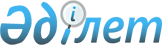 Тергеу изоляторлары мен қылмыстық-атқару (пенитенциарлық) жүйесі мекемелерінде ұсталатын адамдарға медициналық оңалту жүргізу үшін аурулардың тізбесін бекіту туралыҚазақстан Республикасы Денсаулық сақтау министрінің м.а. 2022 жылғы 24 мамырдағы № ҚР ДСМ-47 бұйрығы. Қазақстан Республикасының Әділет министрлігінде 2022 жылғы 25 мамырда № 28202 болып тіркелді
      ЗҚАИ-ның ескертпесі!
      Бұйрық 01.07.2022 бастап қолданысқа енгізіледі.
       "Халық денсаулығы және денсаулық сақтау жүйесі туралы" Қазақстан Республикасының Кодексі 125-бабының 2-1-тармағына сәйкес БҰЙЫРАМЫН:
      1. Қоса берілген Тергеу изоляторлары мен қылмыстық-атқару (пенитенциарлық) жүйесі мекемелерінде ұсталатын адамдарға медициналық оңалту жүргізу үшін аурулардың тізбесі бекітілсін.
      2. Қазақстан Республикасы Денсаулық сақтау министрлігінің Медициналық көмекті ұйымдастыру департаменті Қазақстан Республикасының заңнамасында белгіленген тәртіппен:
      1) осы бұйрықты Қазақстан Республикасы Әділет министрлігінде мемлекеттік тіркеуді;
      2) осы бұйрықты ресми жариялағаннан кейін оны Қазақстан Республикасы Денсаулық сақтау министрлігінің интернет-ресурсында орналастыруды;
      3) осы бұйрықты Қазақстан Республикасы Әділет министрлігінде мемлекеттік тіркегеннен кейін он жұмыс күні ішінде Қазақстан Республикасы Денсаулық сақтау министрлігінің Заң департаментіне осы тармақтың 1) және 2) тармақшаларында көзделген іс-шаралардың орындалуы туралы мәліметтерді ұсынуды қамтамасыз етсін.
      3. Осы бұйрықтың орындалуын бақылау жетекшілік ететін Қазақстан Республикасының Денсаулық сақтау вице-министріне жүктелсін.
      4. Осы бұйрық 2022 жылғы 1 шілдеден бастап қолданысқа енгізіледі. Тергеу изоляторлары мен қылмыстық-атқару (пенитенциарлық) жүйесі мекемелерінде ұсталатын адамдарға медициналық оңалту жүргізу үшін аурулардың тізбесі
					© 2012. Қазақстан Республикасы Әділет министрлігінің «Қазақстан Республикасының Заңнама және құқықтық ақпарат институты» ШЖҚ РМК
				
                  Қазақстан Республикасы            Денсаулық сақтау министрінің             міндетін атқарушы 

М. Шоранов
Қазақстан Республикасы
Денсаулық сақтау министрінің
міндетін атқарушы
2022 жылғы 24 мамырдағы
№ ҚР ДСМ-47
Бұйрығымен бекітілген № АХЖ 10 коды АХЖ – 10 аурулар атауы  АХЖ-9 коды АХЖ-9 операциялар атауы ІІ кезеңнің КШТ № Жедел жағдайлар мен операциялық араласулардан кейінгі II кезеңді медициналық оңалту (ересектер мен балалар) Жедел жағдайлар мен операциялық араласулардан кейінгі II кезеңді медициналық оңалту (ересектер мен балалар) № АХЖ 10 коды АХЖ – 10 аурулар атауы  АХЖ-9 коды АХЖ-9 операциялар атауы ІІ кезеңнің КШТ № Негізгі диагноздың коды Нақтылайтын диагноздың коды
1.
G06.0
Бас сүйек ішіндегі іріңдік пен гранулема
01.20
Бас сүйегінің трепанациясы
244
01.20
Z50.8
2.
G06.0
Бас сүйек ішіндегі іріңдік пен гранулема
01.24
Бас сүйектің трепанациясының басқа да нысандары
244
01.24
Z50.8
3.
G06.0
Бас сүйек ішіндегі іріңдік пен гранулема
01.51
Зақымданған жерді немесе ми қабығының тіндерін кесу
244
01.51
Z50.8
4.
G06.0
Бас сүйек ішіндегі іріңдік пен гранулема
01.59
Зақымдалған учаскені немесе бас миының тіндерін кесудің немесе деструкцияның өзге де түрлері
244
01.59
Z50.8
5.
G06.0
Бас сүйек ішіндегі іріңдік пен гранулема
01.591
Интраоперациялық нейромониторинг қолданумен мидың зақымдалған тіндерін кесу
244
01.591
Z50.8
6.
G06.0
Бас сүйек ішіндегі іріңдік пен гранулема
03.799
Нейрохирургиялық навигациямен операциялар 
244
03.799
Z50.8
7.
G06.1
Омыртқа ішіндегі іріңдік пен гранулема
03.4
Жұлынның немесе жұлын қабығының зақымдалған бөлігін кесу немесе бұзу
244
03.4
Z50.8
8.
G06.1
Омыртқа ішіндегі іріңдік пен гранулема
03.7991
Нейронавигацияны қолдана отырып омыртқа мен жұлын миына жасалатын операциялар
244
03.7991
Z50.8
9.
G06.1
Омыртқа ішіндегі іріңдік пен гранулема
80.51
Омыртқааралық дискті кесу
244
80.51
Z50.8
10.
G06.2
Экстрадуралдық жəне субдуралдық анықталмаған іріңдік
01.20
Бас сүйегінің трепанациясы
244
01.20
Z50.8
11.
G06.2
Экстрадуралдық жəне субдуралдық анықталмаған іріңдік
01.24
Бас сүйектің трепанациясының басқа да нысандары
244
01.24
Z50.8
12.
G06.2
Экстрадуралдық жəне субдуралдық анықталмаған іріңдік
01.51
Зақымданған жерді немесе ми қабығының тіндерін кесу
244
01.51
Z50.8
13.
G06.2
Экстрадуралдық жəне субдуралдық анықталмаған іріңдік
03.799
Нейрохирургиялық навигациямен операциялар
244
03.799
Z50.8
14.
I21.0
Жүректің алдыңғы қабырғасының жіті трансмуральдық инфаргі
36.03
Коронарлық артерияның ашық кеуде ангиопластикасы
104
36.03
Z86.7
15.
I21.0
Жүректің алдыңғы қабырғасының жіті трансмуральдық инфаргі
36.10
Жүрек реваскуляризациясы мақсатында аортокоронарлық шунттау, басқаша нақтыланбаған
104
36.10
Z86.7
16.
I21.1
Жүректің төменгі қабырғасының жіті трансмуральдық инфаргі
36.13
Үш коронарлық артерияны аортокоронарлық шунттау
104
36.13
Z86.7
17.
I21.1
Жүректің төменгі қабырғасының жіті трансмуральдық инфаргі
36.14
Төрт немесе одан көп коронарлық артерияларды аортокоронарлық шунттау
104
36.14
Z86.7
18.
I21.1
Жүректің төменгі қабырғасының жіті трансмуральдық инфаргі
36.16
Қос ішкі маммарлы-коронарлық шунттау
104
36.16
Z86.7
19.
I21.2
Жүректің басқа орналасу орны анықталған жіті трансмуральдық инфаргі
36.13
Үш коронарлық артерияны аортокоронарлық шунттау
104
36.13
Z86.7
20.
I21.2
Жүректің басқа орналасу орны анықталған жіті трансмуральдық инфаргі
36.14
Төрт немесе одан көп коронарлық артерияларды аортокоронарлық шунттау
104
36.14
Z86.7
21.
I21.3
Жүректің орналасу орны анықталмаған жіті трансмуральдық инфаргі
36.13
Үш коронарлық артерияны аортокоронарлық шунттау
104
36.13
Z86.7
22.
I21.3
Жүректің орналасу орны анықталмаған жіті трансмуральдық инфаргі
36.16
Қос ішкі маммарлы-коронарлық шунттау
104
36.16
Z86.7
23.
I21.3
Жүректің орналасу орны анықталмаған жіті трансмуральдық инфаргі
36.19
Жүректі реваскуляризациялау мақсатында басқа шунттарды қолдану
104
36.19
Z86.7
24.
I21.3
Жүректің орналасу орны анықталмаған жіті трансмуральдық инфаргі
36.2
Артерия имплантаты арқылы жүректі реваскуляризациялау
104
36.2
Z86.7
25.
I21.3
Жүректің орналасу орны анықталмаған жіті трансмуральдық инфаргі
37.60
Имплантация немесе бивентрикулярлы сыртқы жүрек қолдау жүйесін енгізу
104
37.60
Z86.7
26.
I60.1
Милық ортаңғы артериядан мидың торлы қабығының астына қан құйылу
01.20
Бас сүйегінің трепанациясы
244
01.20
Z50.8
27.
I60.1
Милық ортаңғы артериядан мидың торлы қабығының астына қан құйылу
01.24
Бас сүйектің трепанациясының басқа да нысандары
244
01.24
Z50.8
28.
I60.2
Алдыңғы дəнекерлік артериядан мидың торлы қабығының астына қан құйылу
01.20
Бас сүйегінің трепанациясы
244
01.20
Z50.8
29.
I60.2
Алдыңғы дəнекерлік артериядан мидың торлы қабығының астына қан құйылу
01.24
Бас сүйектің трепанациясының басқа да нысандары
244
01.24
Z50.8
30.
I60.6
Басқа бас сүйек ішілік артериялардан субарахноидальды қан құйылу
01.24
Бас сүйектің трепанациясының басқа да нысандары
244
01.24
Z50.8
31.
I60.6
Басқа бас сүйек ішілік артериялардан субарахноидальды қан құйылу
01.39
Бас миы кесудің өзге де түрлері
244
01.39
Z50.8
32.
I60.7
Анықталмаған бас сүйек ішілік артериядан субарахноидальды қан құйылу
01.20
Бас сүйегінің трепанациясы
244
01.20
Z50.8
33.
I60.7
Анықталмаған бас сүйек ішілік артериядан субарахноидальды қан құйылу
01.24
Бас сүйектің трепанациясының басқа да нысандары
244
01.24
Z50.8
34.
I60.7
Анықталмаған бас сүйек ішілік артериядан субарахноидальды қан құйылу
03.799
Нейрохирургиялық навигациямен операциялар
244
03.799
Z50.8
35.
I60.8
Басқа субарахноидальды қан құйылу
01.20
Бас сүйегінің трепанациясы
244
01.20
Z50.8
36.
I60.8
Басқа субарахноидальды қан құйылу
01.24
Бас сүйектің трепанациясының басқа да нысандары
244
01.24
Z50.8
37.
I60.8
Басқа субарахноидальды қан құйылу
03.799
Нейрохирургиялық навигациямен операциялар
244
03.799
Z50.8
38.
I61.0
Ішке жартылай ішке қан құйылу субкортикальды
01.20
Бас сүйегінің трепанациясы
244
01.20
Z50.8
39.
I61.0
Ішке жартылай ішке қан құйылу субкортикальды
01.23
Трепанация орнын қайта ашу
113
I61.0
Z92.5
40.
I61.0
Ішке жартылай ішке қан құйылу субкортикальды
01.24
Бас сүйектің трепанациясының басқа да нысандары
244
01.24
Z50.8
41.
I61.0
Ішке жартылай ішке қан құйылу субкортикальды
03.799
Нейрохирургиялық навигациямен операциялар
244
03.799
Z50.8
42.
I61.0
Ішке жартылай ішке қан құйылу субкортикальды
39.511
Ми тамырларының аневризмасын клипирлеу
244
39.511
Z50.8
43.
I61.0
Ішке жартылай ішке қан құйылу субкортикальды
39.7
Тамырларға эндоваскулярлық операциялар
244
39.7
Z50.8
44.
I61.0
Ішке жартылай ішке қан құйылу субкортикальды
113
I61.0
Z86.7
45.
I61.1
Кортикальды жарты шарға миішілік қан құйылу
01.20
Бас сүйегінің трепанациясы
244
I61.1
Z50.8
46.
I61.1
Кортикальды жарты шарға миішілік қан құйылу
01.24
Бас сүйектің трепанациясының басқа да нысандары
244
I61.1
Z50.8
47.
I61.1
Кортикальды жарты шарға миішілік қан құйылу
03.799
Нейрохирургиялық навигациямен операциялар
244
I61.1
Z50.8
48.
I61.1
Кортикальды жарты шарға миішілік қан құйылу
38.61
Басқа түрлері жойғаннан внутричерепных тамырларының
244
I61.1
Z50.8
49.
I61.1
Кортикальды жарты шарға миішілік қан құйылу
39.511
Ми тамырларының аневризмасын клипирлеу
244
I61.1
Z50.8
50.
I61.1
Кортикальды жарты шарға миішілік қан құйылу
39.7
Тамырларға эндоваскулярлық операциялар
244
I61.1
Z50.8
51.
I61.1
Кортикальды жарты шарға миішілік қан құйылу
113
I61.1
Z86.7
52.
I61.2
Жартылай шарға анықталмаған қан құйылу
01.20
Бас сүйегінің трепанациясы
244
01.20
Z50.8
53.
I61.2
Жартылай шарға анықталмаған қан құйылу
01.24
Бас сүйектің трепанациясының басқа да нысандары
244
01.24
Z50.8
54.
I61.2
Жартылай шарға анықталмаған қан құйылу
03.799
Нейрохирургиялық навигациямен операциялар
244
03.799
Z50.8
55.
I61.2
Жартылай шарға анықталмаған қан құйылу
39.7
Тамырларға эндоваскулярлық операциялар
244
39.7
Z50.8
56.
I61.2
Жартылай шарға анықталмаған қан құйылу
39.75
Жабылмаған спиральдарды пайдалана отырып, бас немесе мойын тамырларын эндоваскулярлық эмболизациялау немесе окклюзиялау
244
39.75
Z50.8
57.
I61.2
Жартылай шарға анықталмаған қан құйылу
113
I61.2
Z86.7
58.
I61.3
Ми діңіне миішілік қан құйылу
01.20
Бас сүйегінің трепанациясы
244
01.20
Z50.8
59.
I61.3
Ми діңіне миішілік қан құйылу
01.24
Бас сүйектің трепанациясының басқа да нысандары
244
01.24
Z50.8
60.
I61.3
Ми діңіне миішілік қан құйылу
01.39
Бас миы кесудің өзге де түрлері
244
01.39
Z50.8
61.
I61.3
Ми діңіне миішілік қан құйылу
02.39
Қарыншаны дренаждау бойынша басқа да манипуляциялар
244
02.39
Z50.8
62.
I61.3
Ми діңіне миішілік қан құйылу
03.799
Нейрохирургиялық навигациямен операциялар
244
03.799
Z50.8
63.
I61.3
Ми діңіне миішілік қан құйылу
113
I61.3
Z86.7
64.
I61.4
Мишыққа миішілік қан құйылу
01.20
Бас сүйегінің трепанациясы
244
01.20
Z50.8
65.
I61.4
Мишыққа миішілік қан құйылу
01.24
Бас сүйектің трепанациясының басқа да нысандары
244
01.24
Z50.8
66.
I61.4
Мишыққа миішілік қан құйылу
01.25
Басқа краниоэктомия
113
I61.4
Z92.5
67.
I61.4
Мишыққа миішілік қан құйылу
01.591
Интраоперациялық нейромониторинг қолданумен мидың зақымдалған тіндерін кесу
244
01.591
Z50.8
68.
I61.4
Мишыққа миішілік қан құйылу
03.799
Нейрохирургиялық навигациямен операциялар
244
03.799
Z50.8
69.
I61.4
Мишыққа миішілік қан құйылу
39.511
Ми тамырларының аневризмасын клипирлеу
244
39.511
Z50.8
70.
I61.4
Мишыққа миішілік қан құйылу
39.75
Жабылмаған спиральдарды пайдалана отырып, бас немесе мойын тамырларын эндоваскулярлық эмболизациялау немесе окклюзиялау
244
39.75
Z50.8
71.
I61.4
Мишыққа миішілік қан құйылу
113
I61.4
Z86.7
72.
I61.5
Қарыншаішілік қан құйылу
01.20
Бас сүйегінің трепанациясы
244
01.20
Z50.8
73.
I61.5
Қарыншаішілік қан құйылу
01.24
Бас сүйектің трепанациясының басқа да нысандары
244
01.24
Z50.8
74.
I61.5
Қарыншаішілік қан құйылу
01.39
Бас миы кесудің өзге де түрлері
244
01.39
Z50.8
75.
I61.5
Қарыншаішілік қан құйылу
03.799
Нейрохирургиялық навигациямен операциялар
244
03.799
Z50.8
76.
I61.5
Қарыншаішілік қан құйылу
39.511
Ми тамырларының аневризмасын клипирлеу
244
39.511
Z50.8
77.
I61.5
Қарыншаішілік қан құйылу
39.7
Тамырларға эндоваскулярлық операциялар
244
39.7
Z50.8
78.
I61.5
Қарыншаішілік қан құйылу
39.75
Жабылмаған спиральдарды пайдалана отырып, бас немесе мойын тамырларын эндоваскулярлық эмболизациялау немесе окклюзиялау
244
39.75
Z50.8
79.
I61.5
Қарыншаішілік қан құйылу
113
I61.5
Z86.7
80.
I61.6
Көпше локализациядағы миішілік қан құйылу
01.20
Бас сүйегінің трепанациясы
244
01.20
Z50.8
81.
I61.6
Көпше локализациядағы миішілік қан құйылу
01.24
Бас сүйектің трепанациясының басқа да нысандары
244
01.24
Z50.8
82.
I61.6
Көпше локализациядағы миішілік қан құйылу
03.799
Нейрохирургиялық навигациямен операциялар
244
03.799
Z50.8
83.
I61.6
Көпше локализациядағы миішілік қан құйылу
39.7
Тамырларға эндоваскулярлық операциялар
244
39.7
Z50.8
84.
I61.6
Көпше локализациядағы миішілік қан құйылу
39.72
Бас пен мойын тамырларын эндоваскулярлық (жаппай) эмболизациялау немесе окклюзиялау
244
39.72
Z50.8
85.
I61.6
Көпше локализациядағы миішілік қан құйылу
39.75
Жабылмаған спиральдарды пайдалана отырып, бас немесе мойын тамырларын эндоваскулярлық эмболизациялау немесе окклюзиялау
244
39.75
Z50.8
86.
I61.6
Көпше локализациядағы миішілік қан құйылу
113
I61.6
Z86.7
87.
I61.8
Басқа миішілік қан құйылу
01.20
Бас сүйегінің трепанациясы
244
01.20
Z50.8
88.
I61.8
Басқа миішілік қан құйылу
01.24
Бас сүйектің трепанациясының басқа да нысандары
244
01.24
Z50.8
89.
I61.8
Басқа миішілік қан құйылу
03.799
Нейрохирургиялық навигациямен операциялар
244
03.799
Z50.8
90.
I61.8
Басқа миішілік қан құйылу
39.511
Ми тамырларының аневризмасын клипирлеу
244
39.511
Z50.8
91.
I61.8
Басқа миішілік қан құйылу
39.72
Бас пен мойын тамырларын эндоваскулярлық (жаппай) эмболизациялау немесе окклюзиялау
244
39.72
Z50.8
92.
I61.8
Басқа миішілік қан құйылу
39.75
Жабылмаған спиральдарды пайдалана отырып, бас немесе мойын тамырларын эндоваскулярлық эмболизациялау немесе окклюзиялау
244
39.75
Z50.8
93.
I61.8
Басқа миішілік қан құйылу 
113
I61.8
Z86.7
94.
I62.0
Субдуральды қан құйылу (өткір) (жарақаттық емес)
113
I62.0
Z86.7
95.
I62.1
Жарақаттық емес экстрадуральды қан құйылу
113
I62.1
Z86.7
96.
I62.9
Бас сүйек ішіне қан құйылу (жарақаттық емес) анықталмаған
113
I62.9
Z86.7
97.
I63.0
Ми инфарктісі. прецеребральды артериялардың тромбозынан туындаған
113
I63.0
Z86.7
98.
I63.1
Ми инфарктісі. прецеребральды артериялардың эмболиясынан туындаған
113
I63.1
Z86.7
99.
I63.2
Ми инфарктісі. прецеребральды артериялардың анықталмаған бітелуі немесе стенозы туындаған
113
I63.2
Z86.7
100.
I63.3
Ми инфарктісі. ми артерияларының тромбозынан туындаған
113
I63.3
Z86.7
101.
I63.4
Ми инфарктісі. ми артерияларының эмболиясынан туындаған
113
I63.4
Z86.7
102.
I63.5
Ми инфарктісі. ми артерияларының анықталмаған бітелуі немесе стенозы туындаған
113
I63.5
Z86.7
103.
I63.6
Ми инфарктісі. ми тамырларының тромбозынан туындаған. непиогенді емес
113
I63.6
Z86.7
104.
I63.8
Мидың басқа инфарктісі
113
I63.8
Z86.7
105.
M50.0
Жеңіліс аралық дискінің мойын бөлімінің миелопатией (G99.2)
03.09
Омыртқа каналы құрылымдарын тексерудің басқа түрлері және декомпрессиялар
244
03.09
Z50.8
106.
M50.0†
Жеңіліс аралық дискінің мойын бөлімінің миелопатией (G99.2)
03.7991
Нейронавигацияны қолдана отырып омыртқа мен жұлын миына жасалатын операциялар
244
03.7991
Z50.8
107.
M50.0†
Жеңіліс аралық дискінің мойын бөлімінің миелопатией (G99.2)
80.51
Омыртқааралық дискті кесу
244
80.51
Z50.8
108.
M50.0†
Миелопатиямен мойын бөлімінің омыртқааралық дискісінің зақымдануы
80.59
Омыртқааралық дискінің басқа (химионуклеоздан басқа) деструкциясы
244
80.59
Z50.8
109.
M50.0†
Жеңіліс аралық дискінің мойын бөлімінің миелопатией (G99.2)
81.02
Басқа алдыңғы спондилодез
244
81.02
Z50.8
110.
M50.0†
Жеңіліс аралық дискінің мойын бөлімінің миелопатией (G99.2)
81.03
Басқа артқы спондилодез
244
81.03
Z50.8
111.
M50.0†
Жеңіліс аралық дискінің мойын бөлімінің миелопатией (G99.2)
81.051
Ішкі транспедикулярлы жүйелермен және кейдждермен бекітілген кеуде және бел омыртқаларының спондиллодезі, артқы қол жетімділік
244
81.051
Z50.8
112.
M50.0†
Жеңіліс аралық дискінің мойын бөлімінің миелопатией (G99.2)
84.62
Мойын деңгейінде омыртқааралық диск протезін имплантациялау
244
84.62
Z50.8
113.
M51.0†
Миелопатиясы бар бел және басқа бөлімдердің омыртқааралық дискілерінің зақымдануы (G99.2)
03.09
Омыртқа каналы құрылымдарын тексерудің басқа түрлері және декомпрессиялар
244
03.09
Z50.8
114.
M51.0†
Миелопатиясы бар бел және басқа бөлімдердің омыртқааралық дискілерінің зақымдануы (G99.2)
03.7991
Нейронавигацияны қолдана отырып омыртқа мен жұлын миына жасалатын операциялар
244
03.7991
Z50.8
115.
M51.0†
Миелопатиясы бар бел және басқа бөлімдердің омыртқааралық дискілерінің зақымдануы (G99.2)
80.51
Омыртқааралық дискті кесу
244
80.51
Z50.8
116.
M51.0†
Миелопатиясы бар бел және басқа бөлімдердің омыртқааралық дискілерінің зақымдануы (G99.2)
81.02
Басқа алдыңғы спондилодез
244
81.02
Z50.8
117.
M51.0†
Миелопатиясы бар бел және басқа бөлімдердің омыртқааралық дискілерінің зақымдануы (G99.2)
81.041
Кеуде және бел омыртқаларының спондиллодезі, алдыңғы қол жеткізу, ішкі транспедикулярлы жүйелермен және кейдждермен бекіту
244
81.041
Z50.8
118.
M51.0†
Миелопатиясы бар бел және басқа бөлімдердің омыртқааралық дискілерінің зақымдануы (G99.2)
81.042
Эндокорректорлармен ішкі бекітумен кеуде және бел омыртқаларының спондиллодезі, алдыңғы қол жеткізу
244
81.042
Z50.8
119.
M51.0†
Миелопатиясы бар бел және басқа бөлімдердің омыртқааралық дискілерінің зақымдануы (G99.2)
81.051
Ішкі транспедикулярлы жүйелермен және кейдждермен бекітілген кеуде және бел омыртқаларының спондиллодезі, артқы қол жетімділік
244
81.051
Z50.8
120.
M51.0†
Миелопатиясы бар бел және басқа бөлімдердің омыртқааралық дискілерінің зақымдануы (G99.2)
81.052
Эндокорректорлармен ішкі бекітумен кеуде және бел омыртқаларының спондиллодезі, артқы қол жеткізу
244
81.052
Z50.8
121.
M51.0†
Миелопатиясы бар бел және басқа бөлімдердің омыртқааралық дискілерінің зақымдануы (G99.2)
81.061
Ішкі транспедикулярлы жүйелермен және кейдждермен бекітілген бел және сегізкөз омыртқаларының спондиллодезі, алдыңғы қол жеткізу
244
81.061
Z50.8
122.
M51.0†
Миелопатиясы бар бел және басқа бөлімдердің омыртқааралық дискілерінің зақымдануы (G99.2)
81.071
Ішкі транспедикулярлы жүйелермен және кейдждермен бекітілген бел және сегізкөз омыртқаларының спондиллодезі, бүйірлік көлденең кіру
244
81.071
Z50.8
123.
M51.0†
Миелопатиясы бар бел және басқа бөлімдердің омыртқааралық дискілерінің зақымдануы (G99.2)
81.081
Ішкі транспедикулярлы жүйелермен және кейдждермен бекітілген бел және сегізкөз омыртқаларының спондиллодезі, артқы қол жетімділік
244
81.081
Z50.8
124.
M51.0†
Миелопатиясы бар бел және басқа бөлімдердің омыртқааралық дискілерінің зақымдануы (G99.2)
81.082
Эндокорректорлармен ішкі бекітумен бел және сегізкөз омыртқаларының спондиллодезі, артқы қол жетімділік
244
81.082
Z50.8
125.
M51.0†
Миелопатиясы бар бел және басқа бөлімдердің омыртқааралық дискілерінің зақымдануы (G99.2)
84.62
Мойын деңгейінде омыртқааралық диск протезін имплантациялау
244
84.62
Z50.8
126.
M51.0†
Миелопатиясы бар бел және басқа бөлімдердің омыртқааралық дискілерінің зақымдануы (G99.2)
84.63
Кеуде деңгейінде омыртқааралық диск протезін имплантациялау
244
84.63
Z50.8
127.
M51.0†
Миелопатиясы бар бел және басқа бөлімдердің омыртқааралық дискілерінің зақымдануы (G99.2)
84.65
Омыртқа аралық диск протезін бел-сегізкөз деңгейінде имплантациялау
244
84.65
Z50.8
128.
S06.4
Эпидуральды қан құйылу 
244
S06.4
Z50.8
129.
S06.5
Травматикалық субдуральды қан құйылу
01.20
Бас сүйегінің трепанациясы
244
01.20
Z50.8
130.
S06.5
Травматикалық субдуральды қан құйылу
01.24
Бас сүйектің трепанациясының басқа да нысандары
244
01.24
Z50.8
131.
S06.5
Травматикалық субдуральды қан құйылу
01.51
Зақымданған жерді немесе ми қабығының тіндерін кесу
244
01.51
Z50.8
132.
S06.5
Травматикалық субдуральды қан құйылу
01.59
Зақымдалған учаскені немесе бас миының тіндерін кесудің немесе деструкцияның өзге де түрлері
244
01.59
Z50.8
133.
S06.5
Травматикалық субдуральды қан құйылу
03.799
Нейрохирургиялық навигациямен операциялар
244
03.799
Z50.8
134.
S06.5
Травматикалық субдуральды қан құйылу
244
S06.5
Z50.8
135.
S06.6
Травматикалық субарахноидальды қан құйылу
01.20
Бас сүйегінің трепанациясы
244
01.20
Z50.8
136.
S06.6
Травматикалық субарахноидальды қан құйылу
01.24
Бас сүйектің трепанациясының басқа да нысандары
244
01.24
Z50.8
137.
S06.7
Бас сүйектің ішіндегі жарақат ұзақ коматозным жай-күйін
01.20
Бас сүйегінің трепанациясы
244
01.20
Z50.8
138.
S06.7
Бас сүйектің ішіндегі жарақат ұзақ коматозным жай-күйін
01.24
Бас сүйектің трепанациясының басқа да нысандары
244
01.24
Z50.8
139.
S12.0
Бірінші мойын омыртқасының сынуы
03.09
Омыртқа каналы құрылымдарын тексерудің басқа түрлері және декомпрессиялар
244
03.09
Z50.8
140.
S12.0
Бірінші мойын омыртқасының сынуы
03.591
Интраоперациялық нейромониторинг пен навигациялық жабдықтарды пайдалана отырып, омыртқа-қозғалыс сегменттерін тұрақтандыра отырып, мойын-қайрау аймағының жұлын миына микрохирургиялық араласулар
244
03.591
Z50.8
141.
S12.0
Бірінші мойын омыртқасының сынуы
80.51
Омыртқааралық дискті кесу
244
80.51
Z50.8
142.
S12.0
Бірінші мойын омыртқасының сынуы
81.02
Басқа алдыңғы спондилодез
244
81.02
Z50.8
143.
S12.0
Бірінші мойын омыртқасының сынуы
81.03
Басқа артқы спондилодез
244
81.03
Z50.8
144.
S12.0
Бірінші мойын омыртқасының сынуы
84.62
Мойын деңгейінде омыртқааралық диск протезін имплантациялау
244
84.62
Z50.8
145.
S12.1
Екінші мойын омыртқасының сынуы
03.4
Жұлынның немесе жұлын қабығының зақымдалған бөлігін кесу немесе бұзу
244
03.4
Z50.8
146.
S12.1
Екінші мойын омыртқасының сынуы
03.591
Интраоперациялық нейромониторинг пен навигациялық жабдықтарды пайдалана отырып, омыртқа-қозғалыс сегменттерін тұрақтандыра отырып, мойын-қайрау аймағының жұлын миына микрохирургиялық араласулар
244
03.591
Z50.8
147.
S12.1
Екінші мойын омыртқасының сынуы
03.7991
Нейронавигацияны қолдана отырып омыртқа мен жұлын миына жасалатын операциялар
244
03.7991
Z50.8
148.
S12.1
Екінші мойын омыртқасының сынуы
03.99
Жұлын миы мен омыртқа арнасының құрылымдарындағы басқа да манипуляциялар
244
03.99
Z50.8
149.
S12.1
Екінші мойын омыртқасының сынуы
80.51
Омыртқааралық дискті кесу
244
80.51
Z50.8
150.
S12.1
Екінші мойын омыртқасының сынуы
81.02
Басқа алдыңғы спондилодез
244
81.02
Z50.8
151.
S12.1
Екінші мойын омыртқасының сынуы
81.03
Басқа артқы спондилодез
244
81.03
Z50.8
152.
S12.1
Екінші мойын омыртқасының сынуы
84.62
Мойын деңгейінде омыртқааралық диск протезін имплантациялау
244
84.62
Z50.8
153.
S12.2
Басқа анықталған мойын омыртқаларының сынуы
03.09
Омыртқа каналы құрылымдарын тексерудің басқа түрлері және декомпрессиялар
244
03.09
Z50.8
154.
S12.2
Басқа анықталған мойын омыртқаларының сынуы
03.7991
Нейронавигацияны қолдана отырып омыртқа мен жұлын миына жасалатын операциялар
244
03.7991
Z50.8
155.
S12.2
Басқа анықталған мойын омыртқаларының сынуы
03.99
Жұлын миы мен омыртқа арнасының құрылымдарындағы басқа да манипуляциялар
244
03.99
Z50.8
156.
S12.2
Басқа анықталған мойын омыртқаларының сынуы
80.51
Омыртқааралық дискті кесу
244
80.51
Z50.8
157.
S12.2
Басқа анықталған мойын омыртқаларының сынуы
81.02
Басқа алдыңғы спондилодез
244
81.02
Z50.8
158.
S12.2
Басқа анықталған мойын омыртқаларының сынуы
81.03
Басқа артқы спондилодез
244
81.03
Z50.8
159.
S12.2
Шытырман вертебропластика
84.62
Мойын деңгейінде омыртқааралық диск протезін имплантациялау
244
84.62
Z50.8
160.
S12.7
Мойын омыртқаларының көптеген сынуы
81.02
Басқа алдыңғы спондилодез
244
81.02
Z50.8
161.
S12.7
Мойын омыртқаларының көптеген сынуы
81.03
Басқа артқы спондилодез
244
81.03
Z50.8
162.
S12.7
Мойын омыртқаларының көптеген сынуы
84.62
Мойын деңгейінде омыртқааралық диск протезін имплантациялау
244
84.62
Z50.8
163.
S12.8
Мойынның басқа бөліктерінің сынуы
81.02
Басқа алдыңғы спондилодез
244
81.02
Z50.8
164.
S12.9
Анықталмаған жерде мойын сынуы
84.66
Мойын деңгейінде омыртқааралық дискінің жасанды протезін тексеру және қайта орнату
244
S12.9
Z50.8
165.
S22.0
Кеуде омыртқасының сынуы
03.09
Омыртқа каналы құрылымдарын тексерудің басқа түрлері және декомпрессиялар
244
03.09
Z50.8
166.
S22.0
Кеуде омыртқасының сынуы
03.7991
Нейронавигацияны қолдана отырып омыртқа мен жұлын миына жасалатын операциялар
244
03.7991
Z50.8
167.
S22.0
Кеуде омыртқасының сынуы
80.51
Омыртқааралық дискті кесу
244
80.51
Z50.8
168.
S22.0
Кеуде омыртқасының сынуы
81.041
Кеуде және бел омыртқаларының спондилодезі, алдыңғы қол жеткізу, ішкі транспедикулярлы жүйелер мен кейдждерді бекіту
244
81.041
Z50.8
169.
S22.0
Кеуде омыртқасының сынуы
81.042
Эндокорректорлармен ішкі бекітумен кеуде және бел омыртқаларының спондилодезі, алдыңғы қол жеткізу
244
81.042
Z50.8
170.
S22.0
Кеуде омыртқасының сынуы
81.051
Кеуде және бел омыртқаларының спондилодезі, артқы қол жетімділік, ішкі транспедикулярлы жүйелермен және кейдждермен бекітілген
244
81.051
Z50.8
171.
S22.0
Кеуде омыртқасының сынуы
81.052
Эндокорректорлармен ішкі бекітумен кеуде және бел омыртқаларының спондилодезі, артқы қол жеткізу
244
81.052
Z50.8
172.
S22.0
Кеуде омыртқасының сынуы
84.63
Кеуде деңгейінде омыртқааралық диск протезін имплантациялау
244
84.63
Z50.8
173.
S22.1
Омыртқаның кеуде бөлігінің көптеген сынуы
03.7991
Нейронавигацияны қолдана отырып омыртқа мен жұлын миына жасалатын операциялар
244
03.7991
Z50.8
174.
S22.1
Омыртқаның кеуде бөлігінің көптеген сынуы
80.51
Омыртқааралық дискті кесу
244
80.51
Z50.8
175.
S22.1
Омыртқаның кеуде бөлігінің көптеген сынуы
81.041
Кеуде және бел омыртқаларының спондилодезі, алдыңғы қол жеткізу, ішкі транспедикулярлы жүйелер мен кейдждерді бекіту
244
81.041
Z50.8
176.
S22.1
Омыртқаның кеуде бөлігінің көптеген сынуы
81.042
Эндокорректорлармен ішкі бекітумен кеуде және бел омыртқаларының спондилодезі, алдыңғы қол жеткізу
244
81.042
Z50.8
177.
S22.1
Омыртқаның кеуде бөлігінің көптеген сынуы
81.051
Кеуде және бел омыртқаларының спондилодезі, артқы қол жетімділік, ішкі транспедикулярлы жүйелермен және кейдждермен бекітілген
244
81.051
Z50.8
178.
S22.1
Омыртқаның кеуде бөлігінің көптеген сынуы
81.052
Эндокорректорлармен ішкі бекітумен кеуде және бел омыртқаларының спондилодезі, артқы қол жеткізу
244
81.052
Z50.8
179.
S32.0
Бел омыртқасының сынуы
03.09
Омыртқа каналы құрылымдарын тексерудің басқа түрлері және декомпрессиялар
244
03.09
Z50.8
180.
S32.0
Бел омыртқасының сынуы
03.7991
Нейронавигацияны қолдана отырып омыртқа мен жұлын миына жасалатын операциялар
244
03.7991
Z50.8
181.
S32.0
Бел омыртқасының сынуы
80.51
Омыртқааралық дискті кесу
244
80.51
Z50.8
182.
S32.0
Бел омыртқасының сынуы
81.02
Басқа алдыңғы спондилодез
244
81.02
Z50.8
183.
S32.0
Бел омыртқасының сынуы
81.041
Кеуде және бел омыртқаларының спондилодезі, алдыңғы қол жеткізу, ішкі транспедикулярлы жүйелер мен кейдждерді бекіту
244
81.041
Z50.8
184.
S32.0
Бел омыртқасының сынуы
81.042
Эндокорректорлармен ішкі бекітумен кеуде және бел омыртқаларының спондилодезі, алдыңғы қол жеткізу
244
81.042
Z50.8
185.
S32.0
Бел омыртқасының сынуы
81.051
Кеуде және бел омыртқаларының спондилодезі, артқы қол жетімділік, ішкі транспедикулярлы жүйелермен және кейдждермен бекітілген
244
81.051
Z50.8
186.
S32.0
Бел омыртқасының сынуы
81.052
Эндокорректорлармен ішкі бекітумен кеуде және бел омыртқаларының спондилодезі, артқы қол жеткізу
244
81.052
Z50.8
187.
S32.0
Бел омыртқасының сынуы
81.061
Ішкі транспедикулярлы жүйелермен және кейдждермен бекітілген бел және сегізкөз омыртқаларының спондиллодезі, алдыңғы қол жеткізу
244
81.061
Z50.8
188.
S32.0
Бел омыртқасының сынуы
81.071
Ішкі транспедикулярлы жүйелермен және кейдждермен бекітілген бел және сегізкөз омыртқаларының спондилодезі, бүйірлік көлденең кіру
244
81.071
Z50.8
189.
S32.0
Бел омыртқасының сынуы
81.081
Ішкі транспедикулярлы жүйелермен және кейдждермен бекітілген бел және сегізкөз омыртқаларының спондиллодезі, артқы қол жетімділік
244
81.081
Z50.8
190.
S32.0
Бел омыртқасының сынуы
81.082
Эндокорректорлармен ішкі бекітумен бел және сегізкөз омыртқаларының спондилодезі, артқы қол жетімділік
244
81.082
Z50.8
191.
S32.3
Мықын сүйегінің сынуы
209
S32.3
Z54.0 
192.
S32.4
Тікұшақ ойпатының сынуы
81.51
Жамбас буынын толық ауыстыру
209
81.51
Z54.0 
193.
S32.4
Тікұшақ ойпатының сынуы
81.53
Анықталмаған жамбас-сан буынын ауыстыру ревизиясы
209
81.53
Z54.0 
194.
S32.4
Тікұшақ ойпатының сынуы 
209
S32.4
Z54.0 
195.
S32.7
Омыртқаның бел-құйымшақ бөлігінің және жамбас сүйектерінің көптеген сынуы
78.69
Басқа сүйектерден имплантацияланған фиксаторларды алып тастау
244
78.69
Z50.8
196.
S32.7
Омыртқаның бел-құйымшақ бөлігінің және жамбас сүйектерінің көптеген сынуы
209
S32.7
Z54.0 
197.
S32.8
Омыртқаның бел-сегізкөз бөлігінің және жамбас сүйектерінің басқа да және анықталмаған бөліктерінің сынуы
209
S32.8
Z54.0 
198.
S34.0
Жұлынның бел бөлігінің шайқалуы және ісінуі
03.39
Жұлын миы мен омыртқа арнасының құрылымдарындағы басқа диагностикалық манипуляциялар
244
S34.0
Z50.8
199.
S34.0
Жұлынның бел бөлігінің шайқалуы және ісінуі
81.051
Кеуде және бел омыртқаларының спондилодезі, артқы қол жетімділік, ішкі транспедикулярлы жүйелермен және кейдждермен бекітілген
244
81.051
Z50.8
200.
S34.1
Жұлынның бел бөлігінің басқа жарақаты
03.09
Омыртқа каналы құрылымдарын тексерудің басқа түрлері және декомпрессиялар
244
03.09
Z50.8
201.
S34.1
Жұлынның бел бөлігінің басқа жарақаты
04.79
Нейропластиканың басқа түрлері
244
S34.1
Z50.8
202.
S42.2
Иық сүйегінің жоғарғы ұшының сынуы
77.02
Иық сүйегінің секвестрэктомиясы
209
77.02
Z54.0 
203.
S42.2
Иық сүйегінің жоғарғы ұшының сынуы
77.62
Зақымданған жерді немесе иық сүйегінің тіндерін жергілікті кесу
209
77.62
Z54.0 
204.
S42.3
Дене сынуы [диафиза] иық сүйегінің
77.02
Иық сүйегінің секвестрэктомиясы
209
77.02
Z54.0 
205.
S42.3
Дене сынуы [диафиза] иық сүйегінің
77.62
Зақымданған жерді немесе иық сүйегінің тіндерін жергілікті кесу
209
77.62
Z54.0 
206.
S72.0
Жамбас мойынының сынуы
77.35
Ортан жілік қиылысының басқа түрлері
209
77.35
Z54.0 
207.
S72.0
Жамбас мойынының сынуы
78.15
Сыртқы бекіту құрылғысын сан сүйегіне қолдану
209
78.15
Z54.0 
208.
S72.0
Жамбас мойынының сынуы
78.55
Сыну репозициясынсыз сан сүйегінің ішкі фиксациясы
209
78.55
Z54.0 
209.
S72.0
Жамбас мойынының сынуы
79.45
Ортан жілік эпифизінің сынықтарының жабық репозициясы
209
79.45
Z54.0 
210.
S72.0
Жамбас мойынының сынуы
79.85
Жамбас шығысын ашық түзету
209
79.85
Z54.0 
211.
S72.0
Жамбас мойынының сынуы
81.51
Жамбас буынын толық ауыстыру
209
81.51
Z54.0 
212.
S72.0
Жамбас мойынының сынуы
81.53
Анықталмаған жамбас-сан буынын ауыстыру ревизиясы
209
81.53
Z54.0 
213.
S72.0
Жамбас мойынының сынуы
209
S72.0
Z54.0 
214.
S72.3
Дене сынуы [диафиза] жамбас сүйегінің сынуы
77.65
Зақымданған жерді немесе жамбас сүйегінің тіндерін жергілікті кесу
209
S72.3
Z54.0 
215.
S72.3
Дене сынуы [диафиза] жамбас сүйегінің сынуы
78.15
Сыртқы бекіту құрылғысын сан сүйегіне қолдану
209
S72.3
Z54.0 
216.
S72.3
Дене сынуы [диафиза] жамбас сүйегінің сынуы
78.19
Кезеңді түзетуді талап ететін аурулар кезінде басқа сүйектерге сыртқы бекіту құрылғысын қолдану
209
S72.3
Z54.0 
217.
S72.3
Дене сынуы [диафиза] жамбас сүйегінің сынуы
78.45
Сан сүйегінің басқа қалпына келтіру және пластикалық манипуляциялар
209
S72.3
Z54.0 
218.
S72.3
Дене сынуы [диафиза] жамбас сүйегінің сынуы
78.49
Басқа сүйектердегі басқа қалпына келтіру және пластикалық манипуляциялар
209
S72.3
Z54.0 
219.
S72.3
Дене сынуы [диафиза] жамбас сүйегінің сынуы
78.55
Сыну репозициясынсыз сан сүйегінің ішкі фиксациясы
209
S72.3
Z54.0 
220.
S72.3
Дене сынуы [диафиза] жамбас сүйегінің сынуы
78.59
Сынық репозициясыз басқа сүйектердің ішкі фиксациясы
209
S72.3
Z54.0 
221.
S72.3
Дене сынуы [диафиза] жамбас сүйегінің сынуы
78.60
Сүйектен имплантацияланған бекіткіштерді алып тастау
209
S72.3
Z54.0 
222.
S72.3
Дене сынуы [диафиза] жамбас сүйегінің сынуы
78.65
Ортан жілік сүйегінен имплантацияланған бекіткіштерді алып тастау
209
S72.3
Z54.0 
223.
S72.3
Дене сынуы [диафиза] жамбас сүйегінің сынуы
78.75
Ортан жілік остеоклазиясы
209
S72.3
Z54.0 
224.
S72.3
Дене сынуы [диафиза] жамбас сүйегінің сынуы
78.95
Жамбас сүйегінің өсу стимуляторын енгізу
209
S72.3
Z54.0 
225.
S72.3
Дене сынуы [диафиза] жамбас сүйегінің сынуы
79.00
Сынықтар мен ығысулардың репозициясы
209
S72.3
Z54.0 
226.
S72.3
Дене сынуы [диафиза] жамбас сүйегінің сынуы
79.05
Ішкі бекітусіз сан сүйегінің сүйек сынықтарының жабық репозициясы
209
S72.3
Z54.0 
227.
S72.3
Дене сынуы [диафиза] жамбас сүйегінің сынуы
79.111
Бұғаттайтын интрамедуллярлы имплантты ішкі бекітумен иық сүйегінің сүйек сынықтарының жабық репозициясы
209
S72.3
Z54.0 
228.
S72.3
Дене сынуы [диафиза] жамбас сүйегінің сынуы
79.15
Ішкі бекітумен ортан жілік сүйегінің сүйек сынықтарының жабық репозициясы
209
S72.3
Z54.0 
229.
S72.3
Дене сынуы [диафиза] жамбас сүйегінің сынуы
79.151
Бұғаттайтын интрамедуллярлы имплантты ішкі фиксациялаумен ортан жілік сүйегінің сүйек сынықтарының жабық репозициясы
209
S72.3
Z54.0 
230.
S72.3
Дене сынуы [диафиза] жамбас сүйегінің сынуы
79.152
Бұғаттайтын экстрамедуллярлы имплантатпен ішкі фиксациясы бар ортан жілік сүйегінің сүйек сынықтарының жабық репозициясы
209
S72.3
Z54.0 
231.
S72.3
Дене сынуы [диафиза] жамбас сүйегінің сынуы
79.19
Ішкі бекітумен басқа анықталған сүйектің сүйек сынықтарының жабық репозициясы
209
S72.3
Z54.0 
232.
S72.3
Дене сынуы [диафиза] жамбас сүйегінің сынуы
79.25
Ішкі бекітусіз сан сүйегінің сүйек сынықтарының ашық репозициясы
209
S72.3
Z54.0 
233.
S72.3
Дене сынуы [диафиза] жамбас сүйегінің сынуы
79.35
Ішкі бекітумен ортан жілік сүйегінің сүйек сынықтарының ашық репозициясы
209
S72.3
Z54.0 
234.
S72.3
Дене сынуы [диафиза] жамбас сүйегінің сынуы
79.351
Бұғаттайтын интрамедуллярлы остеосинтезбен ішкі фиксациялаумен ортан жілік сүйегінің сүйек сынықтарының ашық репозициясы
209
S72.3
Z54.0 
235.
S72.3
Дене сынуы [диафиза] жамбас сүйегінің сынуы
79.352
Бұғаттайтын интрамедуллярлы остеосинтезбен ішкі фиксациялаумен ортан жілік сүйегінің сүйек сынықтарының ашық репозициясы
209
S72.3
Z54.0 
236.
S72.3
Дене сынуы [диафиза] жамбас сүйегінің сынуы
79.361
Сызғанов бойынша сүйек ішілік жуу-Ткаченко
209
S72.3
Z54.0 
237.
S72.3
Дене сынуы [диафиза] жамбас сүйегінің сынуы
79.39
Ішкі бекітумен анықталған басқа сүйектің сүйек сынықтарының ашық репозициясы
209
S72.3
Z54.0 
238.
S72.3
Дене сынуы [диафиза] жамбас сүйегінің сынуы
79.45
Ортан жілік эпифизінің сынықтарының жабық репозициясы
209
S72.3
Z54.0 
239.
S72.3
Дене сынуы [диафиза] жамбас сүйегінің сынуы
79.65
Жамбас сүйегінің ашық сыну орнын хирургиялық өңдеу
209
S72.3
Z54.0 
240.
S72.3
Дене сынуы [диафиза] жамбас сүйегінің сынуы
79.95
Санның сүйек жарақатына байланысты анықталмаған манипуляция
209
S72.3
Z54.0 
241.
S72.3
Дене сынуы [диафиза] жамбас сүйегінің сынуы
80.00
Анықталмаған жерде орналасқан эндопротезді жою мақсатындағы Артротомия
209
S72.3
Z54.0 
242.
S72.3
Дене сынуы [диафиза] жамбас сүйегінің сынуы
80.05
Артротомия кетіру мақсатында эндопротеза жамбас
209
S72.3
Z54.0 
243.
S72.3
Дене сынуы [диафиза] жамбас сүйегінің сынуы
84.17
Тізе буынынан жоғары ампутация
209
S72.3
Z54.0 
244.
S72.3
Дене сынуы [диафиза] жамбас сүйегінің сынуы
84.99
Қаңқа-бұлшық ет жүйесіндегі өзге де манипуляциялар
209
S72.3
Z54.0 
245.
S72.3
Дене сынуы [диафиза] жамбас сүйегінің сынуы
84.991
Компрессиялық-дистракциялық остеосинтезге арналған аппарат салу
209
S72.3
Z54.0 
246.
S72.3
Дене сынуы [диафиза] жамбас сүйегінің сынуы
209
S72.3
Z54.0 
247.
S72.4
Жамбас сүйегінің төменгі ұшының сынуы
77.05
жамбас сүйегінің секвестрэктомиясы
209
S72.4
Z54.0 
248.
S72.4
Жамбас сүйегінің төменгі ұшының сынуы
77.85
другое частичное иссечение бедренной кости
209
S72.4
Z54.0 
249.
S72.4
Жамбас сүйегінің төменгі ұшының сынуы
78.15
Сыртқы бекіту құрылғысын сан сүйегіне қолдану
209
S72.4
Z54.0 
250.
S72.4
Жамбас сүйегінің төменгі ұшының сынуы
78.19
Кезеңді түзетуді талап ететін аурулар кезінде басқа сүйектерге сыртқы бекіту құрылғысын қолдану
209
S72.4
Z54.0 
251.
S72.4
Жамбас сүйегінің төменгі ұшының сынуы
78.39
басқа сүйектердің ұзаруы бойынша манипуляциялар
209
S72.4
Z54.0 
252.
S72.4
Жамбас сүйегінің төменгі ұшының сынуы
78.55
Сыну репозициясынсыз сан сүйегінің ішкі фиксациясы
209
S72.4
Z54.0 
253.
S72.4
Жамбас сүйегінің төменгі ұшының сынуы
78.59
Сынық репозициясыз басқа сүйектердің ішкі фиксациясы
209
S72.4
Z54.0 
254.
S72.4
Жамбас сүйегінің төменгі ұшының сынуы
78.65
Ортан жілік сүйегінен имплантацияланған бекіткіштерді алып тастау
209
S72.4
Z54.0 
255.
S72.4
Жамбас сүйегінің төменгі ұшының сынуы
78.67
Үлкен жілік және аз жілік сүйегінен имплантталған фиксаторларды алып тастау
209
S72.4
Z54.0 
256.
S72.4
Жамбас сүйегінің төменгі ұшының сынуы
78.95
Жамбас сүйегінің өсу стимуляторын енгізу
209
S72.4
Z54.0 
257.
S72.4
Жамбас сүйегінің төменгі ұшының сынуы
79.00
Сынықтар мен ығысулардың репозициясы
209
S72.4
Z54.0 
258.
S72.4
Жамбас сүйегінің төменгі ұшының сынуы
79.02
Ішкі бекітусіз сәуле және шынтақ сүйегінің сүйек сынықтарының жабық репозициясы
209
S72.4
Z54.0 
259.
S72.4
Жамбас сүйегінің төменгі ұшының сынуы
79.05
Ішкі бекітусіз сан сүйегінің сүйек сынықтарының жабық репозициясы
209
S72.4
Z54.0 
260.
S72.4
Жамбас сүйегінің төменгі ұшының сынуы
79.15
Ішкі бекітумен ортан жілік сүйегінің сүйек сынықтарының жабық репозициясы
209
S72.4
Z54.0 
261.
S72.4
Жамбас сүйегінің төменгі ұшының сынуы
79.151
Бұғаттайтын интрамедуллярлы имплантты ішкі фиксациялаумен ортан жілік сүйегінің сүйек сынықтарының жабық репозициясы
209
S72.4
Z54.0 
262.
S72.4
Жамбас сүйегінің төменгі ұшының сынуы
79.152
Бұғаттайтын экстрамедуллярлы имплантатпен ішкі фиксациясы бар ортан жілік сүйегінің сүйек сынықтарының жабық репозициясы
209
S72.4
Z54.0 
263.
S72.4
Жамбас сүйегінің төменгі ұшының сынуы
79.25
Ішкі бекітусіз сан сүйегінің сүйек сынықтарының ашық репозициясы
209
S72.4
Z54.0 
264.
S72.4
Жамбас сүйегінің төменгі ұшының сынуы
79.35
Ішкі бекітумен ортан жілік сүйегінің сүйек сынықтарының ашық репозициясы
209
S72.4
Z54.0 
265.
S72.4
Жамбас сүйегінің төменгі ұшының сынуы
79.351
Бұғаттайтын интрамедуллярлы остеосинтезбен ішкі фиксациялаумен ортан жілік сүйегінің сүйек сынықтарының ашық репозициясы
209
S72.4
Z54.0 
266.
S72.4
Жамбас сүйегінің төменгі ұшының сынуы
79.352
Бұғаттайтын интрамедуллярлы остеосинтезбен ішкі фиксациялаумен ортан жілік сүйегінің сүйек сынықтарының ашық репозициясы
209
S72.4
Z54.0 
267.
S72.4
Жамбас сүйегінің төменгі ұшының сынуы
79.361
Сызғанов бойынша сүйек ішілік жуу-Ткаченко
209
S72.4
Z54.0 
268.
S72.4
Жамбас сүйегінің төменгі ұшының сынуы
79.39
Ішкі бекітумен анықталған басқа сүйектің сүйек сынықтарының ашық репозициясы
209
S72.4
Z54.0 
269.
S72.4
Жамбас сүйегінің төменгі ұшының сынуы
79.45
Ортан жілік эпифизінің сынықтарының жабық репозициясы
209
S72.4
Z54.0 
270.
S72.4
Жамбас сүйегінің төменгі ұшының сынуы
79.65
Жамбас сүйегінің ашық сыну орнын хирургиялық өңдеу
209
S72.4
Z54.0 
271.
S72.4
Жамбас сүйегінің төменгі ұшының сынуы
79.95
Санның сүйек жарақатына байланысты анықталмаған манипуляция
209
S72.4
Z54.0 
272.
S72.4
Жамбас сүйегінің төменгі ұшының сынуы
80.00
Анықталмаған жерде орналасқан эндопротезді жою мақсатындағы Артротомия
209
S72.4
Z54.0 
273.
S72.4
Жамбас сүйегінің төменгі ұшының сынуы
80.05
Артротомия кетіру мақсатында эндопротеза жамбас
209
S72.4
Z54.0 
274.
S72.4
Жамбас сүйегінің төменгі ұшының сынуы
84.17
Тізе буынынан жоғары ампутация
209
S72.4
Z54.0 
275.
S72.4
Жамбас сүйегінің төменгі ұшының сынуы
84.99
Қаңқа-бұлшық ет жүйесіндегі өзге де манипуляциялар
209
S72.4
Z54.0 
276.
S72.4
Жамбас сүйегінің төменгі ұшының сынуы
84.991
Компрессиялық-дистракциялық остеосинтезге арналған аппарат салу
209
S72.4
Z54.0 
277.
S72.4
Жамбас сүйегінің төменгі ұшының сынуы
209
S72.4
Z54.0 
278.
S72.7
Сан сүйегінің көптеген сынуы
78.10
Анықталмаған локализацияның сүйегіне сыртқы бекіту құрылғысын қолдану
209
S72.7
Z54.0 
279.
S72.7
Сан сүйегінің көптеген сынуы
78.15
Сыртқы бекіту құрылғысын сан сүйегіне қолдану
209
S72.7
Z54.0 
280.
S72.7
Сан сүйегінің көптеген сынуы
78.19
Кезеңді түзетуді талап ететін аурулар кезінде басқа сүйектерге сыртқы бекіту құрылғысын қолдану
209
S72.7
Z54.0 
281.
S72.7
Сан сүйегінің көптеген сынуы
78.55
Сыну репозициясынсыз сан сүйегінің ішкі фиксациясы
209
S72.7
Z54.0 
282.
S72.7
Сан сүйегінің көптеген сынуы
78.59
Сынық репозициясыз басқа сүйектердің ішкі фиксациясы
209
S72.7
Z54.0 
283.
S72.7
Сан сүйегінің көптеген сынуы
78.95
Жамбас сүйегінің өсу стимуляторын енгізу
209
S72.7
Z54.0 
284.
S72.7
Сан сүйегінің көптеген сынуы
79.00
Сынықтар мен ығысулардың репозициясы
209
S72.7
Z54.0 
285.
S72.7
Сан сүйегінің көптеген сынуы
79.05
Ішкі бекітусіз сан сүйегінің сүйек сынықтарының жабық репозициясы
209
S72.7
Z54.0 
286.
S72.7
Сан сүйегінің көптеген сынуы
79.09
Ішкі бекітусіз басқа анықталған сүйектің сүйек сынықтарының жабық репозициясы
209
S72.7
Z54.0 
287.
S72.7
Сан сүйегінің көптеген сынуы
79.10
Ішкі фиксациясы анықталмаған сүйек сынықтарының жабық репозициясы
209
S72.7
Z54.0 
288.
S72.7
Сан сүйегінің көптеген сынуы
79.15
Ішкі бекітумен ортан жілік сүйегінің сүйек сынықтарының жабық репозициясы
209
S72.7
Z54.0 
289.
S72.7
Сан сүйегінің көптеген сынуы
79.151
Бұғаттайтын интрамедуллярлы имплантты ішкі фиксациялаумен ортан жілік сүйегінің сүйек сынықтарының жабық репозициясы
209
S72.7
Z54.0 
290.
S72.7
Сан сүйегінің көптеген сынуы
79.152
Бұғаттайтын экстрамедуллярлы имплантатпен ішкі фиксациясы бар ортан жілік сүйегінің сүйек сынықтарының жабық репозициясы
209
S72.7
Z54.0 
291.
S72.7
Сан сүйегінің көптеген сынуы
79.191
Оқшаулағыш интрамедуллярлы остеосинтезбен ішкі фиксациялаумен басқа анықталған сүйектің сүйек сынықтарының жабық репозициясы
209
S72.7
Z54.0 
292.
S72.7
Сан сүйегінің көптеген сынуы
79.192
Экстрамедуллярлы имплантатпен ішкі фиксацияланған басқа сүйектің сүйек сынықтарының жабық репозициясы
209
S72.7
Z54.0 
293.
S72.7
Сан сүйегінің көптеген сынуы
79.20
Ішкі бекітусіз анықталмаған сүйек сынықтарының ашық репозициясы
209
S72.7
Z54.0 
294.
S72.7
Сан сүйегінің көптеген сынуы
79.25
Ішкі бекітусіз сан сүйегінің сүйек сынықтарының ашық репозициясы
209
S72.7
Z54.0 
295.
S72.7
Сан сүйегінің көптеген сынуы
79.29
Ішкі бекітусіз анықталған сүйектің сүйек сынықтарының ашық репозициясы
209
S72.7
Z54.0 
296.
S72.7
Сан сүйегінің көптеген сынуы
79.30
Ішкі фиксациясы анықталмаған сүйек сынықтарының ашық репозициясы
209
S72.7
Z54.0 
297.
S72.7
Сан сүйегінің көптеген сынуы
79.35
Ішкі бекітумен ортан жілік сүйегінің сүйек сынықтарының ашық репозициясы
209
S72.7
Z54.0 
298.
S72.7
Сан сүйегінің көптеген сынуы
79.351
Бұғаттайтын интрамедуллярлы остеосинтезбен ішкі фиксациялаумен ортан жілік сүйегінің сүйек сынықтарының ашық репозициясы
209
S72.7
Z54.0 
299.
S72.7
Сан сүйегінің көптеген сынуы
79.352
Бұғаттайтын интрамедуллярлы остеосинтезбен ішкі фиксациялаумен ортан жілік сүйегінің сүйек сынықтарының ашық репозициясы
209
S72.7
Z54.0 
300.
S72.7
Сан сүйегінің көптеген сынуы
79.361
Сызғанов бойынша сүйек ішілік жуу-Ткаченко
209
S72.7
Z54.0 
301.
S72.7
Сан сүйегінің көптеген сынуы
79.65
Жамбас сүйегінің ашық сыну орнын хирургиялық өңдеу
209
S72.7
Z54.0 
302.
S72.7
Сан сүйегінің көптеген сынуы
79.95
Санның сүйек жарақатына байланысты анықталмаған манипуляция
209
S72.7
Z54.0 
303.
S72.7
Сан сүйегінің көптеген сынуы
80.00
Анықталмаған жерде орналасқан эндопротезді жою мақсатындағы Артротомия
209
S72.7
Z54.0 
304.
S72.7
Сан сүйегінің көптеген сынуы
80.05
Артротомия кетіру мақсатында эндопротеза жамбас
209
S72.7
Z54.0 
305.
S72.7
Сан сүйегінің көптеген сынуы
84.17
Тізе буынынан жоғары ампутация
209
S72.7
Z54.0 
306.
S72.7
Сан сүйегінің көптеген сынуы
84.99
Қаңқа-бұлшық ет жүйесіндегі өзге де манипуляциялар
209
S72.7
Z54.0 
307.
S72.7
Сан сүйегінің көптеген сынуы
84.991
Компрессиялық-дистракциялық остеосинтезге арналған аппарат салу
209
S72.7
Z54.0 
308.
S72.7
Сан сүйегінің көптеген сынуы
209
S72.7
Z54.0 
309.
S72.8
Сан сүйегінің басқа бөліктерінің сынуы
78.10
Анықталмаған локализацияның сүйегіне сыртқы бекіту құрылғысын қолдану
209
S72.8
Z54.0 
310.
S72.8
Сан сүйегінің басқа бөліктерінің сынуы
78.15
Сыртқы бекіту құрылғысын сан сүйегіне қолдану
209
S72.8
Z54.0 
311.
S72.8
Сан сүйегінің басқа бөліктерінің сынуы
78.19
Кезеңді түзетуді талап ететін аурулар кезінде басқа сүйектерге сыртқы бекіту құрылғысын қолдану
209
S72.8
Z54.0 
312.
S72.8
Сан сүйегінің басқа бөліктерінің сынуы
78.50
Сүйек ішілік бекіткіш құрылғыларды қолдану
209
S72.8
Z54.0 
313.
S72.8
Сан сүйегінің басқа бөліктерінің сынуы
78.55
Сыну репозициясынсыз сан сүйегінің ішкі фиксациясы
209
S72.8
Z54.0 
314.
S72.8
Сан сүйегінің басқа бөліктерінің сынуы
78.59
Сынық репозициясыз басқа сүйектердің ішкі фиксациясы
209
S72.8
Z54.0 
315.
S72.8
Сан сүйегінің басқа бөліктерінің сынуы
78.65
Ортан жілік сүйегінен имплантацияланған бекіткіштерді алып тастау
209
S72.8
Z54.0 
316.
S72.8
Сан сүйегінің басқа бөліктерінің сынуы
78.95
Жамбас сүйегінің өсу стимуляторын енгізу
209
S72.8
Z54.0 
317.
S72.8
Сан сүйегінің басқа бөліктерінің сынуы
79.00
Сынықтар мен ығысулардың репозициясы
209
S72.8
Z54.0 
318.
S72.8
Сан сүйегінің басқа бөліктерінің сынуы
79.05
Ішкі бекітусіз сан сүйегінің сүйек сынықтарының жабық репозициясы
209
S72.8
Z54.0 
319.
S72.8
Сан сүйегінің басқа бөліктерінің сынуы
79.09
Ішкі бекітусіз басқа анықталған сүйектің сүйек сынықтарының жабық репозициясы
209
S72.8
Z54.0 
320.
S72.8
Сан сүйегінің басқа бөліктерінің сынуы
79.10
Ішкі фиксациясы анықталмаған сүйек сынықтарының жабық репозициясы
209
S72.8
Z54.0 
321.
S72.8
Сан сүйегінің басқа бөліктерінің сынуы
79.15
Ішкі бекітумен ортан жілік сүйегінің сүйек сынықтарының жабық репозициясы
209
S72.8
Z54.0 
322.
S72.8
Сан сүйегінің басқа бөліктерінің сынуы
79.151
Бұғаттайтын интрамедуллярлы имплантты ішкі фиксациялаумен ортан жілік сүйегінің сүйек сынықтарының жабық репозициясы
209
S72.8
Z54.0 
323.
S72.8
Сан сүйегінің басқа бөліктерінің сынуы
79.152
Бұғаттайтын экстрамедуллярлы имплантатпен ішкі фиксациясы бар ортан жілік сүйегінің сүйек сынықтарының жабық репозициясы
209
S72.8
Z54.0 
324.
S72.8
Сан сүйегінің басқа бөліктерінің сынуы
79.191
Оқшаулағыш интрамедуллярлы остеосинтезбен ішкі фиксациялаумен басқа анықталған сүйектің сүйек сынықтарының жабық репозициясы
209
S72.8
Z54.0 
325.
S72.8
Сан сүйегінің басқа бөліктерінің сынуы
79.192
Экстрамедуллярлы имплантатпен ішкі фиксацияланған басқа сүйектің сүйек сынықтарының жабық репозициясы
209
S72.8
Z54.0 
326.
S72.8
Сан сүйегінің басқа бөліктерінің сынуы
79.20
Ішкі бекітусіз анықталмаған сүйек сынықтарының ашық репозициясы
209
S72.8
Z54.0 
327.
S72.8
Сан сүйегінің басқа бөліктерінің сынуы
79.25
Ішкі бекітусіз сан сүйегінің сүйек сынықтарының ашық репозициясы
209
S72.8
Z54.0 
328.
S72.8
Сан сүйегінің басқа бөліктерінің сынуы
79.29
Ішкі бекітусіз анықталған сүйектің сүйек сынықтарының ашық репозициясы
209
S72.8
Z54.0 
329.
S72.8
Сан сүйегінің басқа бөліктерінің сынуы
79.30
Ішкі фиксациясы анықталмаған сүйек сынықтарының ашық репозициясы
209
S72.8
Z54.0 
330.
S72.8
Сан сүйегінің басқа бөліктерінің сынуы
79.35
Ішкі бекітумен ортан жілік сүйегінің сүйек сынықтарының ашық репозициясы
209
S72.8
Z54.0 
331.
S72.8
Сан сүйегінің басқа бөліктерінің сынуы
79.351
Бұғаттайтын интрамедуллярлы остеосинтезбен ішкі фиксациялаумен ортан жілік сүйегінің сүйек сынықтарының ашық репозициясы
209
S72.8
Z54.0 
332.
S72.8
Сан сүйегінің басқа бөліктерінің сынуы
79.352
Бұғаттайтын интрамедуллярлы остеосинтезбен ішкі фиксациялаумен ортан жілік сүйегінің сүйек сынықтарының ашық репозициясы
209
S72.8
Z54.0 
333.
S72.8
Сан сүйегінің басқа бөліктерінің сынуы
79.361
Сызғанов бойынша сүйек ішілік жуу-Ткаченко
209
S72.8
Z54.0 
334.
S72.8
Сан сүйегінің басқа бөліктерінің сынуы
79.39
Ішкі бекітумен анықталған басқа сүйектің сүйек сынықтарының ашық репозициясы
209
S72.8
Z54.0 
335.
S72.8
Сан сүйегінің басқа бөліктерінің сынуы
79.45
Ортан жілік эпифизінің сынықтарының жабық репозициясы
209
S72.8
Z54.0 
336.
S72.8
Сан сүйегінің басқа бөліктерінің сынуы
79.65
Жамбас сүйегінің ашық сыну орнын хирургиялық өңдеу
209
S72.8
Z54.0 
337.
S72.8
Сан сүйегінің басқа бөліктерінің сынуы
79.95
Санның сүйек жарақатына байланысты анықталмаған манипуляция
209
S72.8
Z54.0 
338.
S72.8
Сан сүйегінің басқа бөліктерінің сынуы
79.99
Басқа анықталған сүйектің сүйек жарақаты бойынша анықталмаған манипуляция
209
S72.8
Z54.0 
339.
S72.8
Сан сүйегінің басқа бөліктерінің сынуы
80.00
Анықталмаған жерде орналасқан эндопротезді жою мақсатындағы Артротомия
209
S72.8
Z54.0 
340.
S72.8
Сан сүйегінің басқа бөліктерінің сынуы
80.05
Артротомия кетіру мақсатында эндопротеза жамбас
209
S72.8
Z54.0 
341.
S72.8
Сан сүйегінің басқа бөліктерінің сынуы
81.21
Жамбас буынының артродезі
209
S72.8
Z54.0 
342.
S72.8
Сан сүйегінің басқа бөліктерінің сынуы
81.51
Жамбас буынын толық ауыстыру
209
S72.8
Z54.0 
343.
S72.8
Сан сүйегінің басқа бөліктерінің сынуы
84.17
Тізе буынынан жоғары ампутация
209
S72.8
Z54.0 
344.
S72.8
Сан сүйегінің басқа бөліктерінің сынуы
84.99
Қаңқа-бұлшық ет жүйесіндегі өзге де манипуляциялар
209
S72.8
Z54.0 
345.
S72.8
Сан сүйегінің басқа бөліктерінің сынуы
84.991
Компрессиялық-дистракциялық остеосинтезге арналған аппарат салу
209
S72.8
Z54.0 
346.
S72.8
Сан сүйегінің басқа бөліктерінің сынуы
209
S72.8
Z54.0 
347.
S72.9
Сан сүйегінің анықталмаған бөлігінің сынуы
79.05
Ішкі бекітусіз сан сүйегінің сүйек сынықтарының жабық репозициясы
209
S72.9
Z54.0 
348.
S72.9
Сан сүйегінің анықталмаған бөлігінің сынуы
79.15
Ішкі бекітумен ортан жілік сүйегінің сүйек сынықтарының жабық репозициясы
209
S72.9
Z54.0 
349.
S72.9
Сан сүйегінің анықталмаған бөлігінің сынуы
79.151
Бұғаттайтын интрамедуллярлы имплантты ішкі фиксациялаумен ортан жілік сүйегінің сүйек сынықтарының жабық репозициясы
209
S72.9
Z54.0 
350.
S72.9
Сан сүйегінің анықталмаған бөлігінің сынуы
79.152
Бұғаттайтын экстрамедуллярлы имплантатпен ішкі фиксациясы бар ортан жілік сүйегінің сүйек сынықтарының жабық репозициясы
209
S72.9
Z54.0 
351.
S72.9
Сан сүйегінің анықталмаған бөлігінің сынуы
79.25
Ішкі бекітусіз сан сүйегінің сүйек сынықтарының ашық репозициясы
209
S72.9
Z54.0 
352.
S72.9
Сан сүйегінің анықталмаған бөлігінің сынуы
79.35
Ішкі бекітумен ортан жілік сүйегінің сүйек сынықтарының ашық репозициясы
209
S72.9
Z54.0 
353.
S72.9
Сан сүйегінің анықталмаған бөлігінің сынуы
79.351
Бұғаттайтын интрамедуллярлы остеосинтезбен ішкі фиксациялаумен ортан жілік сүйегінің сүйек сынықтарының ашық репозициясы
209
S72.9
Z54.0 
354.
S72.9
Сан сүйегінің анықталмаған бөлігінің сынуы
79.352
Бұғаттайтын интрамедуллярлы остеосинтезбен ішкі фиксациялаумен ортан жілік сүйегінің сүйек сынықтарының ашық репозициясы
209
S72.9
Z54.0 
355.
S72.9
Сан сүйегінің анықталмаған бөлігінің сынуы
84.991
Компрессиялық-дистракциялық остеосинтезге арналған аппарат салу
209
S72.9
Z54.0 
356.
S72.9
Сан сүйегінің анықталмаған бөлігінің сынуы
209
S72.9
Z54.0 
357.
S79.7
Жамбас буыны мен жамбас бөлігінің көптеген жарақаттары
79.15
Ішкі бекітумен ортан жілік сүйегінің сүйек сынықтарының жабық репозициясы
209
S79.7
Z54.0 
358.
S79.7
Жамбас буыны мен жамбас бөлігінің көптеген жарақаттары
79.39
Ішкі бекітумен анықталған басқа сүйектің сүйек сынықтарының ашық репозициясы
209
S79.7
Z54.0 
359.
S79.7
Жамбас буыны мен жамбас бөлігінің көптеген жарақаттары
209
S79.7
Z54.0 
360.
S79.9
Жамбас-сан буынының және санның анықталмаған бөлігінің жарақаты 
209
S79.9
Z54.0 
361.
S82.1
Жіліктің проксимальді бөлімінің сынуы
77.07
Үлкен жілік және аз жілік сүйегінің секвестрэктомиясы
209
S82.1
Z54.0 
362.
S82.1
Жіліктің проксимальді бөлімінің сынуы
77.37
Үлкен жілік және кіші жілік сүйектерінің қиылысуының басқа түрлері
209
S82.1
Z54.0 
363.
S82.1
Жіліктің проксимальді бөлімінің сынуы
77.67
Зақымданған жерді немесе үлкен жілік және аз жілік тінін жергілікті кесу
209
S82.1
Z54.0 
364.
S82.1
Жіліктің проксимальді бөлімінің сынуы
78.17
Сыртқы бекіткіш құрылғыны үлкен ұшақты және аз ұшақты сүйектерге қолдану
209
S82.1
Z54.0 
365.
S82.1
Жіліктің проксимальді бөлімінің сынуы
78.19
Кезеңді түзетуді талап ететін аурулар кезінде басқа сүйектерге сыртқы бекіту құрылғысын қолдану
209
S82.1
Z54.0 
366.
S82.1
Жіліктің проксимальді бөлімінің сынуы
78.57
Сыну репозициясынсыз үлкен герц және аз герц сүйегінің ішкі фиксациясы
209
S82.1
Z54.0 
367.
S82.1
Жіліктің проксимальді бөлімінің сынуы
78.59
Сынық репозициясыз басқа сүйектердің ішкі фиксациясы
209
S82.1
Z54.0 
368.
S82.1
Жіліктің проксимальді бөлімінің сынуы
79.00
Сынықтар мен ығысулардың репозициясы
209
S82.1
Z54.0 
369.
S82.1
Жіліктің проксимальді бөлімінің сынуы
79.06
Ішкі бекітусіз үлкен жүнді және аз жүнді сүйектердің сүйек сынықтарының жабық репозициясы
209
S82.1
Z54.0 
370.
S82.1
Жіліктің проксимальді бөлімінің сынуы
79.151
Бұғаттайтын интрамедуллярлы имплантты ішкі фиксациялаумен ортан жілік сүйегінің сүйек сынықтарының жабық репозициясы
209
S82.1
Z54.0 
371.
S82.1
Жіліктің проксимальді бөлімінің сынуы
79.16
Ішкі бекітумен үлкен жүнді және кіші жүнді сүйектердің сүйек сынықтарының жабық репозициясы
209
S82.1
Z54.0 
372.
S82.1
Жіліктің проксимальді бөлімінің сынуы
79.161
Блоктаушы интрамедуллярлы импланттың ішкі фиксациясы бар үлкен жілік және аз жілік сүйегінің сүйек сынықтарының жабық репозициясы
209
S82.1
Z54.0 
373.
S82.1
Жіліктің проксимальді бөлімінің сынуы
79.162
Блоктаушы экстрамедуллярлы импланттың ішкі фиксациясы бар үлкен жілік және аз жілік сүйегінің сүйек сынықтарының жабық репозициясы
209
S82.1
Z54.0 
374.
S82.1
Жіліктің проксимальді бөлімінің сынуы
79.19
Ішкі бекітумен басқа анықталған сүйектің сүйек сынықтарының жабық репозициясы
209
S82.1
Z54.0 
375.
S82.1
Жіліктің проксимальді бөлімінің сынуы
79.26
Ішкі бекітуден үлкен Герц және кіші Герц сүйектерінің сүйек сынықтарының ашық репозициясы
209
S82.1
Z54.0 
376.
S82.1
Жіліктің проксимальді бөлімінің сынуы
79.351
Бұғаттайтын интрамедуллярлы остеосинтезбен ішкі фиксациялаумен ортан жілік сүйегінің сүйек сынықтарының ашық репозициясы
209
S82.1
Z54.0 
377.
S82.1
Жіліктің проксимальді бөлімінің сынуы
79.36
Ішкі бекітумен үлкен жілік және кіші жілік сүйектерінің сүйек сынықтарының ашық репозициясы
209
S82.1
Z54.0 
378.
S82.1
Жіліктің проксимальді бөлімінің сынуы
79.362
Блоктаушы экстрамедуллярлы остеосинтезбен ішкі фиксациялаумен үлкен Герц және аз Герц сүйектерінің сүйек сынықтарының ашық репозициясы
209
S82.1
Z54.0 
379.
S82.1
Жіліктің проксимальді бөлімінің сынуы
79.39
Ішкі бекітумен анықталған басқа сүйектің сүйек сынықтарының ашық репозициясы
209
S82.1
Z54.0 
380.
S82.1
Жіліктің проксимальді бөлімінің сынуы
79.46
Үлкен жүнді және кіші жүнді сүйектердің эпифизі сынықтарының жабық репозициясы
209
S82.1
Z54.0 
381.
S82.1
Жіліктің проксимальді бөлімінің сынуы
209
S82.1
Z54.0 
382.
S82.2
Дене сынуы [диафиза] үлкен жілік
78.17
Сыртқы бекіткіш құрылғыны үлкен ұшақты және аз ұшақты сүйектерге қолдану
209
S82.2
Z54.0 
383.
S82.2
Дене сынуы [диафиза] үлкен жілік
78.19
Кезеңді түзетуді талап ететін аурулар кезінде басқа сүйектерге сыртқы бекіту құрылғысын қолдану
209
S82.2
Z54.0 
384.
S82.2
Дене сынуы [диафиза] үлкен жілік
78.47
Үлкен жілік және кіші жілік сүйегіндегі басқа да қалпына келтіру және пластикалық манипуляциялар
209
S82.2
Z54.0 
385.
S82.2
Дене сынуы [диафиза] үлкен жілік
78.57
Сыну репозициясынсыз үлкен герц және аз герц сүйегінің ішкі фиксациясы
209
S82.2
Z54.0 
386.
S82.2
Дене сынуы [диафиза] үлкен жілік
78.59
Сынық репозициясыз басқа сүйектердің ішкі фиксациясы
209
S82.2
Z54.0 
387.
S82.2
Дене сынуы [диафиза] үлкен жілік
79.00
Сынықтар мен ығысулардың репозициясы
209
S82.2
Z54.0 
388.
S82.2
Дене сынуы [диафиза] үлкен жілік
79.06
Ішкі бекітусіз үлкен жүнді және аз жүнді сүйектердің сүйек сынықтарының жабық репозициясы
209
S82.2
Z54.0 
389.
S82.2
Дене сынуы [диафиза] үлкен жілік
79.15
Ішкі бекітумен ортан жілік сүйегінің сүйек сынықтарының жабық репозициясы
209
S82.2
Z54.0 
390.
S82.2
Дене сынуы [диафиза] үлкен жілік
79.16
Ішкі бекітумен үлкен жүнді және кіші жүнді сүйектердің сүйек сынықтарының жабық репозициясы
209
S82.2
Z54.0 
391.
S82.2
Дене сынуы [диафиза] үлкен жілік
79.161
Блоктаушы интрамедуллярлы импланттың ішкі фиксациясы бар үлкен жілік және аз жілік сүйегінің сүйек сынықтарының жабық репозициясы
209
S82.2
Z54.0 
392.
S82.2
Дене сынуы [диафиза] үлкен жілік
79.162
Блоктаушы экстрамедуллярлы импланттың ішкі фиксациясы бар үлкен жілік және аз жілік сүйегінің сүйек сынықтарының жабық репозициясы
209
S82.2
Z54.0 
393.
S82.2
Дене сынуы [диафиза] үлкен жілік
79.19
Ішкі бекітумен басқа анықталған сүйектің сүйек сынықтарының жабық репозициясы
209
S82.2
Z54.0 
394.
S82.2
Дене сынуы [диафиза] үлкен жілік
79.26
Ішкі бекітуден үлкен Герц және кіші Герц сүйектерінің сүйек сынықтарының ашық репозициясы
209
S82.2
Z54.0 
395.
S82.2
Дене сынуы [диафиза] үлкен жілік
79.36
Ішкі бекітумен үлкен жілік және кіші жілік сүйектерінің сүйек сынықтарының ашық репозициясы
209
S82.2
Z54.0 
396.
S82.2
Перелом тела (диафиза) большеберцовой кости
79.362
Открытая репозиция костных отломков большеберцовой и малоберцовой костей с внутренней фиксацией блокирующим экстрамедуллярным остеосинтезом
209
S82.2
Z54.0 
397.
S82.2
Дене сынуы [диафиза] үлкен жілік
79.39
Ішкі бекітумен анықталған басқа сүйектің сүйек сынықтарының ашық репозициясы
209
S82.2
Z54.0 
398.
S82.2
Дене сынуы [диафиза] үлкен жілік
79.46
Үлкен жүнді және кіші жүнді сүйектердің эпифизі сынықтарының жабық репозициясы
209
S82.2
Z54.0 
399.
S82.2
Дене сынуы [диафиза] үлкен жілік
84.15
Тізе буынынан төмен басқа ампутация
209
S82.2
Z54.0 
400.
S82.2
Дене сынуы [диафиза] үлкен жілік
84.991
Компрессиялық-дистракциялық остеосинтезге арналған аппарат салу
209
S82.2
Z54.0 
401.
S82.2
Дене сынуы [диафиза] үлкен жілік
209
S82.2
Z54.0 
402.
S82.3
Сынуы жіліктің метафиз
77.07
Үлкен жілік және аз жілік сүйегінің секвестрэктомиясы
209
S82.3
Z54.0 
403.
S82.3
Сынуы жіліктің метафиз
77.27
Үлкен жілік және аз жілік сүйегінің сына тәрізді остеотомиясы
209
S82.3
Z54.0 
404.
S82.3
Сынуы жіліктің метафиз
78.17
Сыртқы бекіткіш құрылғыны үлкен ұшақты және аз ұшақты сүйектерге қолдану
209
S82.3
Z54.0 
405.
S82.3
Сынуы жіліктің метафиз
78.19
Кезеңді түзетуді талап ететін аурулар кезінде басқа сүйектерге сыртқы бекіту құрылғысын қолдану
209
S82.3
Z54.0 
406.
S82.3
Сынуы жіліктің метафиз
78.47
Үлкен жілік және кіші жілік сүйегіндегі басқа да қалпына келтіру және пластикалық манипуляциялар
209
S82.3
Z54.0 
407.
S82.3
Сынуы жіліктің метафиз
78.57
Сыну репозициясынсыз үлкен герц және аз герц сүйегінің ішкі фиксациясы
209
S82.3
Z54.0 
408.
S82.3
Сынуы жіліктің метафиз
78.59
Сынық репозициясыз басқа сүйектердің ішкі фиксациясы
209
S82.3
Z54.0 
409.
S82.3
Сынуы жіліктің метафиз
78.87
Басқа айдарларда жіктелмейтін, үлкен жілік және кіші жілік сүйектердегі диагностикалық манипуляциялар
209
S82.3
Z54.0 
410.
S82.3
Сынуы жіліктің метафиз
78.97
Үлкен жілік және аз жілік сүйегінің өсу стимуляторын енгізу
209
S82.3
Z54.0 
411.
S82.3
Сынуы жіліктің метафиз
79.00
Сынықтар мен ығысулардың репозициясы
209
S82.3
Z54.0 
412.
S82.3
Сынуы жіліктің метафиз
79.06
Ішкі бекітусіз үлкен жүнді және аз жүнді сүйектердің сүйек сынықтарының жабық репозициясы
209
S82.3
Z54.0 
413.
S82.3
Сынуы жіліктің метафиз
79.16
Ішкі бекітумен үлкен жүнді және кіші жүнді сүйектердің сүйек сынықтарының жабық репозициясы
209
S82.3
Z54.0 
414.
S82.3
Сынуы жіліктің метафиз
79.161
Блоктаушы интрамедуллярлы импланттың ішкі фиксациясы бар үлкен жілік және аз жілік сүйегінің сүйек сынықтарының жабық репозициясы
209
S82.3
Z54.0 
415.
S82.3
Сынуы жіліктің метафиз
79.162
Блоктаушы экстрамедуллярлы импланттың ішкі фиксациясы бар үлкен жілік және аз жілік сүйегінің сүйек сынықтарының жабық репозициясы
209
S82.3
Z54.0 
416.
S82.3
Сынуы жіліктің метафиз
79.19
Ішкі бекітумен басқа анықталған сүйектің сүйек сынықтарының жабық репозициясы
209
S82.3
Z54.0 
417.
S82.3
Сынуы жіліктің метафиз
79.26
Ішкі бекітуден үлкен Герц және кіші Герц сүйектерінің сүйек сынықтарының ашық репозициясы
209
S82.3
Z54.0 
418.
S82.3
Сынуы жіліктің метафиз
79.36
Ішкі бекітумен үлкен жілік және кіші жілік сүйектерінің сүйек сынықтарының ашық репозициясы
209
S82.3
Z54.0 
419.
S82.3
Сынуы жіліктің метафиз
79.361
Сызғанов бойынша сүйек ішілік жуу-Ткаченко
209
S82.3
Z54.0 
420.
S82.3
Сынуы жіліктің метафиз
79.362
Блоктаушы экстрамедуллярлы остеосинтезбен ішкі фиксациялаумен үлкен Герц және аз Герц сүйектерінің сүйек сынықтарының ашық репозициясы
209
S82.3
Z54.0 
421.
S82.3
Сынуы жіліктің метафиз
79.39
Ішкі бекітумен анықталған басқа сүйектің сүйек сынықтарының ашық репозициясы
209
S82.3
Z54.0 
422.
S82.3
Сынуы жіліктің метафиз
79.46
Үлкен жүнді және кіші жүнді сүйектердің эпифизі сынықтарының жабық репозициясы
209
S82.3
Z54.0 
423.
S82.3
Үлкен жіліншік сүйектің дисталды бөлігінің сынуы
209
S82.3
Z54.0 
424.
S82.4
Тек кішкентай жіліншік сүйектің сынуы
78.17
Сыртқы бекіткіш құрылғыны үлкен ұшақты және аз ұшақты сүйектерге қолдану
209
S82.4
Z54.0 
425.
S82.4
Тек кішкентай жіліншік сүйектің сынуы
78.59
Сынық репозициясыз басқа сүйектердің ішкі фиксациясы
209
S82.4
Z54.0 
426.
S82.4
Тек кішкентай жіліншік сүйектің сынуы
79.00
Сынықтар мен ығысулардың репозициясы
209
S82.4
Z54.0 
427.
S82.4
Тек кішкентай жіліншік сүйектің сынуы
79.06
Ішкі бекітусіз үлкен жүнді және аз жүнді сүйектердің сүйек сынықтарының жабық репозициясы
209
S82.4
Z54.0 
428.
S82.4
Тек кішкентай жіліншік сүйектің сынуы
79.16
Ішкі бекітумен үлкен жүнді және кіші жүнді сүйектердің сүйек сынықтарының жабық репозициясы
209
S82.4
Z54.0 
429.
S82.4
Тек кішкентай жіліншік сүйектің сынуы
79.161
Блоктаушы интрамедуллярлы импланттың ішкі фиксациясы бар үлкен жілік және аз жілік сүйегінің сүйек сынықтарының жабық репозициясы
209
S82.4
Z54.0 
430.
S82.4
Тек кішкентай жіліншік сүйектің сынуы
79.19
Ішкі бекітумен басқа анықталған сүйектің сүйек сынықтарының жабық репозициясы
209
S82.4
Z54.0 
431.
S82.4
Тек кішкентай жіліншік сүйектің сынуы
79.26
Ішкі бекітуден үлкен Герц және кіші Герц сүйектерінің сүйек сынықтарының ашық репозициясы
209
S82.4
Z54.0 
432.
S82.4
Тек кішкентай жіліншік сүйектің сынуы
79.36
Ішкі бекітумен үлкен жілік және кіші жілік сүйектерінің сүйек сынықтарының ашық репозициясы
209
S82.4
Z54.0 
433.
S82.4
Тек кішкентай жіліншік сүйектің сынуы
79.39
Ішкі бекітумен анықталған басқа сүйектің сүйек сынықтарының ашық репозициясы
209
S82.4
Z54.0 
434.
S82.4
Тек кішкентай жіліншік сүйектің сынуы
79.46
Үлкен жүнді және кіші жүнді сүйектердің эпифизі сынықтарының жабық репозициясы
209
S82.4
Z54.0 
435.
S82.4
Тек кішкентай жіліншік сүйектің сынуы
79.66
Үлкен жілік және кіші жілік сүйектерінің ашық сыну орнын хирургиялық өңдеу
209
S82.4
Z54.0 
436.
S82.4
Тек кішкентай жіліншік сүйектің сынуы
209
S82.4
Z54.0 
437.
S82.6
Сыртқы [латеральды] тобықтың сынуы
78.17
Сыртқы бекіткіш құрылғыны үлкен ұшақты және аз ұшақты сүйектерге қолдану
209
S82.6
Z54.0 
438.
S82.6
Сыртқы [латеральды] тобықтың сынуы
78.19
Кезеңді түзетуді талап ететін аурулар кезінде басқа сүйектерге сыртқы бекіту құрылғысын қолдану
209
S82.6
Z54.0 
439.
S82.6
Сыртқы [латеральды] тобықтың сынуы
78.59
Сынық репозициясыз басқа сүйектердің ішкі фиксациясы
209
S82.6
Z54.0 
440.
S82.6
Сыртқы [латеральды] тобықтың сынуы
79.00
Сынықтар мен ығысулардың репозициясы
209
S82.6
Z54.0 
441.
S82.6
Сыртқы [латеральды] тобықтың сынуы
79.06
Ішкі бекітусіз үлкен жүнді және аз жүнді сүйектердің сүйек сынықтарының жабық репозициясы
209
S82.6
Z54.0 
442.
S82.6
Сыртқы [латеральды] тобықтың сынуы
79.16
Ішкі бекітумен үлкен жүнді және кіші жүнді сүйектердің сүйек сынықтарының жабық репозициясы
209
S82.6
Z54.0 
443.
S82.6
Сыртқы [латеральды] тобықтың сынуы
79.161
Блоктаушы интрамедуллярлы импланттың ішкі фиксациясы бар үлкен жілік және аз жілік сүйегінің сүйек сынықтарының жабық репозициясы
209
S82.6
Z54.0 
444.
S82.6
Сыртқы [латеральды] тобықтың сынуы
79.162
Блоктаушы экстрамедуллярлы импланттың ішкі фиксациясы бар үлкен жілік және аз жілік сүйегінің сүйек сынықтарының жабық репозициясы
209
S82.6
Z54.0 
445.
S82.6
Сыртқы [латеральды] тобықтың сынуы
79.19
Ішкі бекітумен басқа анықталған сүйектің сүйек сынықтарының жабық репозициясы
209
S82.6
Z54.0 
446.
S82.6
Сыртқы [латеральды] тобықтың сынуы
79.26
Ішкі бекітуден үлкен Герц және кіші Герц сүйектерінің сүйек сынықтарының ашық репозициясы
209
S82.6
Z54.0 
447.
S82.6
Сыртқы [латеральды] тобықтың сынуы
79.36
Ішкі бекітумен үлкен жілік және кіші жілік сүйектерінің сүйек сынықтарының ашық репозициясы
209
S82.6
Z54.0 
448.
S82.6
Сыртқы [латеральды] тобықтың сынуы
79.362
Блоктаушы экстрамедуллярлы остеосинтезбен ішкі фиксациялаумен үлкен Герц және аз Герц сүйектерінің сүйек сынықтарының ашық репозициясы
209
S82.6
Z54.0 
449.
S82.6
Сыртқы [латеральды] тобықтың сынуы
79.39
Ішкі бекітумен анықталған басқа сүйектің сүйек сынықтарының ашық репозициясы
209
S82.6
Z54.0 
450.
S82.6
Сыртқы [латеральды] тобықтың сынуы
79.46
Үлкен жүнді және кіші жүнді сүйектердің эпифизі сынықтарының жабық репозициясы
209
S82.6
Z54.0 
451.
S82.6
Сыртқы [латеральды] тобықтың сынуы
84.991
Компрессиялық-дистракциялық остеосинтезге арналған аппарат салу
209
S82.6
Z54.0 
452.
S82.6
Сыртқы [латеральды] тобықтың сынуы
209
S82.6
Z54.0 
453.
S82.7
Сирақтың көптеген сынуы
77.07
Үлкен жілік және аз жілік сүйегінің секвестрэктомиясы
209
S82.7
Z54.0 
454.
S82.7
Сирақтың көптеген сынуы
77.67
Зақымданған жерді немесе үлкен жілік және аз жілік тінін жергілікті кесу
209
S82.7
Z54.0 
455.
S82.7
Сирақтың көптеген сынуы
77.69
Зақымдалған учаскені немесе өзге де сүйектердің тіндерін жергілікті кесу
209
S82.7
Z54.0 
456.
S82.7
Сирақтың көптеген сынуы
77.87
Үлкен жілік және кіші жілік сүйегін ішінара кесу
209
S82.7
Z54.0 
457.
S82.7
Сирақтың көптеген сынуы
78.10
Анықталмаған локализацияның сүйегіне сыртқы бекіту құрылғысын қолдану
209
S82.7
Z54.0 
458.
S82.7
Сирақтың көптеген сынуы
78.17
Сыртқы бекіткіш құрылғыны үлкен ұшақты және аз ұшақты сүйектерге қолдану
209
S82.7
Z54.0 
459.
S82.7
Сирақтың көптеген сынуы
78.57
Сыну репозициясынсыз үлкен герц және аз герц сүйегінің ішкі фиксациясы
209
S82.7
Z54.0 
460.
S82.7
Сирақтың көптеген сынуы
78.59
Сынық репозициясыз басқа сүйектердің ішкі фиксациясы
209
S82.7
Z54.0 
461.
S82.7
Сирақтың көптеген сынуы
79.00
Сынықтар мен ығысулардың репозициясы
209
S82.7
Z54.0 
462.
S82.7
Сирақтың көптеген сынуы
79.06
Ішкі бекітусіз үлкен жүнді және аз жүнді сүйектердің сүйек сынықтарының жабық репозициясы
209
S82.7
Z54.0 
463.
S82.7
Сирақтың көптеген сынуы
79.09
Ішкі бекітусіз басқа анықталған сүйектің сүйек сынықтарының жабық репозициясы
209
S82.7
Z54.0 
464.
S82.7
Сирақтың көптеген сынуы
79.10
Ішкі фиксациясы анықталмаған сүйек сынықтарының жабық репозициясы
209
S82.7
Z54.0 
465.
S82.7
Сирақтың көптеген сынуы
79.16
Ішкі бекітумен үлкен жүнді және кіші жүнді сүйектердің сүйек сынықтарының жабық репозициясы
209
S82.7
Z54.0 
466.
S82.7
Сирақтың көптеген сынуы
79.161
Блоктаушы интрамедуллярлы импланттың ішкі фиксациясы бар үлкен жілік және аз жілік сүйегінің сүйек сынықтарының жабық репозициясы
209
S82.7
Z54.0 
467.
S82.7
Сирақтың көптеген сынуы
79.162
Блоктаушы экстрамедуллярлы импланттың ішкі фиксациясы бар үлкен жілік және аз жілік сүйегінің сүйек сынықтарының жабық репозициясы
209
S82.7
Z54.0 
468.
S82.7
Сирақтың көптеген сынуы
79.19
Ішкі бекітумен басқа анықталған сүйектің сүйек сынықтарының жабық репозициясы
209
S82.7
Z54.0 
469.
S82.7
Сирақтың көптеген сынуы
79.191
Оқшаулағыш интрамедуллярлы остеосинтезбен ішкі фиксациялаумен басқа анықталған сүйектің сүйек сынықтарының жабық репозициясы
209
S82.7
Z54.0 
470.
S82.7
Сирақтың көптеген сынуы
79.192
Экстрамедуллярлы имплантатпен ішкі фиксацияланған басқа сүйектің сүйек сынықтарының жабық репозициясы
209
S82.7
Z54.0 
471.
S82.7
Сирақтың көптеген сынуы
79.20
Ішкі бекітусіз анықталмаған сүйек сынықтарының ашық репозициясы
209
S82.7
Z54.0 
472.
S82.7
Сирақтың көптеген сынуы
79.26
Ішкі бекітуден үлкен Герц және кіші Герц сүйектерінің сүйек сынықтарының ашық репозициясы
209
S82.7
Z54.0 
473.
S82.7
Сирақтың көптеген сынуы
79.29
Ішкі бекітусіз анықталған сүйектің сүйек сынықтарының ашық репозициясы
209
S82.7
Z54.0 
474.
S82.7
Сирақтың көптеген сынуы
79.30
Ішкі фиксациясы анықталмаған сүйек сынықтарының ашық репозициясы
209
S82.7
Z54.0 
475.
S82.7
Сирақтың көптеген сынуы
79.36
Ішкі бекітумен үлкен жілік және кіші жілік сүйектерінің сүйек сынықтарының ашық репозициясы
209
S82.7
Z54.0 
476.
S82.7
Сирақтың көптеген сынуы
79.362
Блоктаушы экстрамедуллярлы остеосинтезбен ішкі фиксациялаумен үлкен Герц және аз Герц сүйектерінің сүйек сынықтарының ашық репозициясы
209
S82.7
Z54.0 
477.
S82.7
Сирақтың көптеген сынуы
79.39
Ішкі бекітумен анықталған басқа сүйектің сүйек сынықтарының ашық репозициясы
209
S82.7
Z54.0 
478.
S82.7
Сирақтың көптеген сынуы
79.46
Үлкен жүнді және кіші жүнді сүйектердің эпифизі сынықтарының жабық репозициясы
209
S82.7
Z54.0 
479.
S82.7
Сирақтың көптеген сынуы
79.66
Үлкен жілік және кіші жілік сүйектерінің ашық сыну орнын хирургиялық өңдеу
209
S82.7
Z54.0 
480.
S82.7
Сирақтың көптеген сынуы
79.69
Басқа анықталған сүйектің ашық сынуы орнын хирургиялық өңдеу
209
S82.7
Z54.0 
481.
S82.7
Сирақтың көптеген сынуы
84.15
Тізе буынынан төмен басқа ампутация
209
S82.7
Z54.0 
482.
S82.7
Сирақтың көптеген сынуы
84.17
Тізе буынынан жоғары ампутация
209
S82.7
Z54.0 
483.
S82.7
Сирақтың көптеген сынуы
86.22
жараны, инфекцияланған учаскені немесе тері күйігін хирургиялық өңдеу
209
S82.7
Z54.0 
484.
S82.7
Сирақтың көптеген сынуы
86.221
Жараны хирургиялық өңдеу
209
S82.7
Z54.0 
485.
S82.7
Сирақтың көптеген сынуы
209
S82.7
Z54.0 
486.
S82.8
Сирақтың басқа бөлімдерінің сынуы
77.07
Үлкен жілік және аз жілік сүйегінің секвестрэктомиясы
209
S82.8
Z54.0 
487.
S82.8
Сирақтың басқа бөлімдерінің сынуы
78.10
Анықталмаған локализацияның сүйегіне сыртқы бекіту құрылғысын қолдану
209
S82.8
Z54.0 
488.
S82.8
Сирақтың басқа бөлімдерінің сынуы
78.17
Сыртқы бекіткіш құрылғыны үлкен ұшақты және аз ұшақты сүйектерге қолдану
209
S82.8
Z54.0 
489.
S82.8
Сирақтың басқа бөлімдерінің сынуы
78.19
Кезеңді түзетуді талап ететін аурулар кезінде басқа сүйектерге сыртқы бекіту құрылғысын қолдану
209
S82.8
Z54.0 
490.
S82.8
Сирақтың басқа бөлімдерінің сынуы
78.57
Сыну репозициясынсыз үлкен герц және аз герц сүйегінің ішкі фиксациясы
209
S82.8
Z54.0 
491.
S82.8
Сирақтың басқа бөлімдерінің сынуы
78.87
Басқа айдарларда жіктелмейтін, үлкен жілік және кіші жілік сүйектердегі диагностикалық манипуляциялар
209
S82.8
Z54.0 
492.
S82.8
Сирақтың басқа бөлімдерінің сынуы
78.97
Үлкен жілік және аз жілік сүйегінің өсу стимуляторын енгізу
209
S82.8
Z54.0 
493.
S82.8
Сирақтың басқа бөлімдерінің сынуы
79.00
Сынықтар мен ығысулардың репозициясы
209
S82.8
Z54.0 
494.
S82.8
Сирақтың басқа бөлімдерінің сынуы
79.06
Ішкі бекітусіз үлкен жүнді және аз жүнді сүйектердің сүйек сынықтарының жабық репозициясы
209
S82.8
Z54.0 
495.
S82.8
Сирақтың басқа бөлімдерінің сынуы
79.09
Ішкі бекітусіз басқа анықталған сүйектің сүйек сынықтарының жабық репозициясы
209
S82.8
Z54.0 
496.
S82.8
Сирақтың басқа бөлімдерінің сынуы
79.10
Ішкі фиксациясы анықталмаған сүйек сынықтарының жабық репозициясы
209
S82.8
Z54.0 
497.
S82.8
Сирақтың басқа бөлімдерінің сынуы
79.16
Ішкі бекітумен үлкен жүнді және кіші жүнді сүйектердің сүйек сынықтарының жабық репозициясы
209
S82.8
Z54.0 
498.
S82.8
Сирақтың басқа бөлімдерінің сынуы
79.161
Блоктаушы интрамедуллярлы импланттың ішкі фиксациясы бар үлкен жілік және аз жілік сүйегінің сүйек сынықтарының жабық репозициясы
209
S82.8
Z54.0 
499.
S82.8
Сирақтың басқа бөлімдерінің сынуы
79.162
Блоктаушы экстрамедуллярлы импланттың ішкі фиксациясы бар үлкен жілік және аз жілік сүйегінің сүйек сынықтарының жабық репозициясы
209
S82.8
Z54.0 
500.
S82.8
Сирақтың басқа бөлімдерінің сынуы
79.191
Оқшаулағыш интрамедуллярлы остеосинтезбен ішкі фиксациялаумен басқа анықталған сүйектің сүйек сынықтарының жабық репозициясы
209
S82.8
Z54.0 
501.
S82.8
Сирақтың басқа бөлімдерінің сынуы
79.192
Экстрамедуллярлы имплантатпен ішкі фиксацияланған басқа сүйектің сүйек сынықтарының жабық репозициясы
209
S82.8
Z54.0 
502.
S82.8
Сирақтың басқа бөлімдерінің сынуы
79.20
Ішкі бекітусіз анықталмаған сүйек сынықтарының ашық репозициясы
209
S82.8
Z54.0 
503.
S82.8
Сирақтың басқа бөлімдерінің сынуы
79.25
ішкі бекітусіз сан сүйегінің сүйек сынықтарының ашық репозициясы
209
S82.8
Z54.0 
504.
S82.8
Сирақтың басқа бөлімдерінің сынуы
79.26
Ішкі бекітуден үлкен Герц және кіші Герц сүйектерінің сүйек сынықтарының ашық репозициясы
209
S82.8
Z54.0 
505.
S82.8
Сирақтың басқа бөлімдерінің сынуы
79.29
Ішкі бекітусіз анықталған сүйектің сүйек сынықтарының ашық репозициясы
209
S82.8
Z54.0 
506.
S82.8
Сирақтың басқа бөлімдерінің сынуы
79.30
Ішкі фиксациясы анықталмаған сүйек сынықтарының ашық репозициясы
209
S82.8
Z54.0 
507.
S82.8
Сирақтың басқа бөлімдерінің сынуы
79.36
Ішкі бекітумен үлкен жілік және кіші жілік сүйектерінің сүйек сынықтарының ашық репозициясы
209
S82.8
Z54.0 
508.
S82.8
Сирақтың басқа бөлімдерінің сынуы
79.361
Сызғанов бойынша сүйек ішілік жуу-Ткаченко
209
S82.8
Z54.0 
509.
S82.8
Сирақтың басқа бөлімдерінің сынуы
79.362
Блоктаушы экстрамедуллярлы остеосинтезбен ішкі фиксациялаумен үлкен Герц және аз Герц сүйектерінің сүйек сынықтарының ашық репозициясы
209
S82.8
Z54.0 
510.
S82.8
Сирақтың басқа бөлімдерінің сынуы
79.39
ішкі бекітумен анықталған басқа сүйектің сүйек сынықтарының ашық репозициясы
209
S82.8
Z54.0 
511.
S82.8
Сирақтың басқа бөлімдерінің сынуы
79.46
үлкен жүнді және кіші жүнді сүйектердің эпифизі сынықтарының жабық репозициясы
209
S82.8
Z54.0 
512.
S82.8
Сирақтың басқа бөлімдерінің сынуы
209
S82.8
Z54.0 
513.
S82.9
Анықталмаған жіліншік бөлігінің сынуы
78.10
Анықталмаған локализацияның сүйегіне сыртқы бекіту құрылғысын қолдану
209
S82.9
Z54.0 
514.
S82.9
Анықталмаған жіліншік бөлігінің сынуы
78.19
Кезеңді түзетуді талап ететін аурулар кезінде басқа сүйектерге сыртқы бекіту құрылғысын қолдану
209
S82.9
Z54.0 
515.
S82.9
Анықталмаған жіліншік бөлігінің сынуы
79.06
Ішкі бекітусіз үлкен жүнді және аз жүнді сүйектердің сүйек сынықтарының жабық репозициясы
209
S82.9
Z54.0 
516.
S82.9
Анықталмаған жіліншік бөлігінің сынуы
79.16
Ішкі бекітумен үлкен жүнді және кіші жүнді сүйектердің сүйек сынықтарының жабық репозициясы
209
S82.9
Z54.0 
517.
S82.9
Анықталмаған жіліншік бөлігінің сынуы
79.161
Блоктаушы интрамедуллярлы импланттың ішкі фиксациясы бар үлкен жілік және аз жілік сүйегінің сүйек сынықтарының жабық репозициясы
209
S82.9
Z54.0 
518.
S82.9
Анықталмаған жіліншік бөлігінің сынуы
79.162
Блоктаушы экстрамедуллярлы импланттың ішкі фиксациясы бар үлкен жілік және аз жілік сүйегінің сүйек сынықтарының жабық репозициясы
209
S82.9
Z54.0 
519.
S82.9
Анықталмаған жіліншік бөлігінің сынуы
79.26
Ішкі бекітуден үлкен Герц және кіші Герц сүйектерінің сүйек сынықтарының ашық репозициясы
209
S82.9
Z54.0 
520.
S82.9
Анықталмаған жіліншік бөлігінің сынуы
79.36
Ішкі бекітумен үлкен жілік және кіші жілік сүйектерінің сүйек сынықтарының ашық репозициясы
209
S82.9
Z54.0 
521.
S82.9
Анықталмаған жіліншік бөлігінің сынуы
79.362
Блоктаушы экстрамедуллярлы остеосинтезбен ішкі фиксациялаумен үлкен Герц және аз Герц сүйектерінің сүйек сынықтарының ашық репозициясы
209
S82.9
Z54.0 
522.
S82.9
Анықталмаған жіліншік бөлігінің сынуы
79.46
Үлкен жүнді және кіші жүнді сүйектердің эпифизі сынықтарының жабық репозициясы
209
S82.9
Z54.0 
523.
S82.9
Анықталмаған жіліншік бөлігінің сынуы
79.66
Үлкен жілік және кіші жілік сүйектерінің ашық сыну орнын хирургиялық өңдеу
209
S82.9
Z54.0 
524.
S82.9
Анықталмаған жіліншік бөлігінің сынуы 
209
S82.9
Z54.0 
525.
T02.2
Бір қолдың бірнеше аймағын қамтитын сынықтар
209
T02.2
Z54.0 
526.
T02.3
Бір аяқтың бірнеше аймағын қамтитын сынықтар
78.15
сыртқы бекіту құрылғысын сан сүйегіне қолдану
209
T02.3
Z54.0 
527.
T02.3
Бір аяқтың бірнеше аймағын қамтитын сынықтар
78.17
сыртқы бекіткіш құрылғыны үлкен ұшақты және аз ұшақты сүйектерге қолдану
209
T02.3
Z54.0 
528.
T02.3
Бір аяқтың бірнеше аймағын қамтитын сынықтар
78.19
Кезеңді түзетуді талап ететін аурулар кезінде басқа сүйектерге сыртқы бекіту құрылғысын қолдану
209
T02.3
Z54.0 
529.
T02.3
Бір аяқтың бірнеше аймағын қамтитын сынықтар
78.50
сүйек ішілік бекіткіш құрылғыларды қолдану
209
T02.3
Z54.0 
530.
T02.3
Бір аяқтың бірнеше аймағын қамтитын сынықтар
78.55
Сыну репозициясынсыз сан сүйегінің ішкі фиксациясы
209
T02.3
Z54.0 
531.
T02.3
Бір аяқтың бірнеше аймағын қамтитын сынықтар
78.56
Сыну репозициясынсыз тізе сүйегінің ішкі фиксациясы
209
T02.3
Z54.0 
532.
T02.3
Бір аяқтың бірнеше аймағын қамтитын сынықтар
78.57
Сыну репозициясынсыз үлкен Герц және аз Герц сүйегінің ішкі фиксациясы
209
T02.3
Z54.0 
533.
T02.3
Бір аяқтың бірнеше аймағын қамтитын сынықтар
78.58
Сыну репозициясынсыз сүйектің және сүйектің ішкі фиксациясы
209
T02.3
Z54.0 
534.
T02.3
Бір аяқтың бірнеше аймағын қамтитын сынықтар
79.05
Ішкі бекітусіз сан сүйегінің сүйек сынықтарының жабық репозициясы
209
T02.3
Z54.0 
535.
T02.3
Бір аяқтың бірнеше аймағын қамтитын сынықтар
79.06
Ішкі бекітусіз үлкен жүнді және аз жүнді сүйектердің сүйек сынықтарының жабық репозициясы
209
T02.3
Z54.0 
536.
T02.3
Бір аяқтың бірнеше аймағын қамтитын сынықтар
79.07
Ішкі бекітусіз табан және табан сүйектерінің сүйек сынықтарының жабық репозициясы
209
T02.3
Z54.0 
537.
T02.3
Бір аяқтың бірнеше аймағын қамтитын сынықтар
79.15
Ішкі бекітумен ортан жілік сүйегінің сүйек сынықтарының жабық репозициясы
209
T02.3
Z54.0 
538.
T02.3
Бір аяқтың бірнеше аймағын қамтитын сынықтар
79.151
Бұғаттайтын интрамедуллярлы имплантты ішкі фиксациялаумен ортан жілік сүйегінің сүйек сынықтарының жабық репозициясы
209
T02.3
Z54.0 
539.
T02.3
Бір аяқтың бірнеше аймағын қамтитын сынықтар
79.152
Бұғаттайтын экстрамедуллярлы имплантатпен ішкі фиксациясы бар ортан жілік сүйегінің сүйек сынықтарының жабық репозициясы
209
T02.3
Z54.0 
540.
T02.3
Бір аяқтың бірнеше аймағын қамтитын сынықтар
79.16
Ішкі бекітумен үлкен жүнді және кіші жүнді сүйектердің сүйек сынықтарының жабық репозициясы
209
T02.3
Z54.0 
541.
T02.3
Бір аяқтың бірнеше аймағын қамтитын сынықтар
79.161
Блоктаушы интрамедуллярлы импланттың ішкі фиксациясы бар үлкен жілік және аз жілік сүйегінің сүйек сынықтарының жабық репозициясы
209
T02.3
Z54.0 
542.
T02.3
Бір аяқтың бірнеше аймағын қамтитын сынықтар
79.17
Ішкі фиксациясы бар табан және табан сүйектерінің сүйек сынықтарының жабық репозициясы
209
T02.3
Z54.0 
543.
T02.3
Бір аяқтың бірнеше аймағын қамтитын сынықтар
79.171
Бұғаттайтын интрамедуллярлы остеосинтезбен ішкі фиксациялаумен сүйек сынықтарының жабық репозициясы
209
T02.3
Z54.0 
544.
T02.3
Бір аяқтың бірнеше аймағын қамтитын сынықтар
79.19
Ішкі бекітумен басқа анықталған сүйектің сүйек сынықтарының жабық репозициясы
209
T02.3
Z54.0 
545.
T02.3
Бір аяқтың бірнеше аймағын қамтитын сынықтар
79.25
Ішкі бекітусіз сан сүйегінің сүйек сынықтарының ашық репозициясы
209
T02.3
Z54.0 
546.
T02.3
Бір аяқтың бірнеше аймағын қамтитын сынықтар
79.26
Ішкі бекітуден үлкен Герц және кіші Герц сүйектерінің сүйек сынықтарының ашық репозициясы
209
T02.3
Z54.0 
547.
T02.3
Бір аяқтың бірнеше аймағын қамтитын сынықтар
79.27
Ішкі бекітусіз табан және табан сүйектерінің сүйек сынықтарының ашық репозициясы
209
T02.3
Z54.0 
548.
T02.3
Бір аяқтың бірнеше аймағын қамтитын сынықтар
79.35
Ішкі бекітумен ортан жілік сүйегінің сүйек сынықтарының ашық репозициясы
209
T02.3
Z54.0 
549.
T02.3
Бір аяқтың бірнеше аймағын қамтитын сынықтар
79.351
Бұғаттайтын интрамедуллярлы остеосинтезбен ішкі фиксациялаумен ортан жілік сүйегінің сүйек сынықтарының ашық репозициясы
209
T02.3
Z54.0 
550.
T02.3
Бір аяқтың бірнеше аймағын қамтитын сынықтар
79.36
Ішкі бекітумен үлкен жілік және кіші жілік сүйектерінің сүйек сынықтарының ашық репозициясы
209
T02.3
Z54.0 
551.
T02.3
Бір аяқтың бірнеше аймағын қамтитын сынықтар
79.362
Блоктаушы экстрамедуллярлы остеосинтезбен ішкі фиксациялаумен үлкен Герц және аз Герц сүйектерінің сүйек сынықтарының ашық репозициясы
209
T02.3
Z54.0 
552.
T02.3
Бір аяқтың бірнеше аймағын қамтитын сынықтар
79.37
Ішкі фиксациясы бар табан және табан сүйектерінің сүйек сынықтарының ашық репозициясы
209
T02.3
Z54.0 
553.
T02.3
Бір аяқтың бірнеше аймағын қамтитын сынықтар
79.371
Бұғаттайтын интрамедуллярлы остеосинтезбен ішкі фиксациялай отырып, табан және табан сүйектерінің сүйек сынықтарының ашық репозициясы
209
T02.3
Z54.0 
554.
T02.3
Бір аяқтың бірнеше аймағын қамтитын сынықтар
79.39
Ішкі бекітумен анықталған басқа сүйектің сүйек сынықтарының ашық репозициясы
209
T02.3
Z54.0 
555.
T02.3
Бір аяқтың бірнеше аймағын қамтитын сынықтар
79.40
Анықталмаған локализациядағы эпифиз сынықтарының жабық репозициясы
209
T02.3
Z54.0 
556.
T02.3
Бір аяқтың бірнеше аймағын қамтитын сынықтар
79.49
Басқа анықталған сүйектің эпифизі сынықтарының жабық репозициясы
209
T02.3
Z54.0 
557.
T02.3
Бір аяқтың бірнеше аймағын қамтитын сынықтар
79.50
Анықталмаған жерде сүйектің эпифизі сынықтарының ашық репозициясы
209
T02.3
Z54.0 
558.
T02.3
Бір аяқтың бірнеше аймағын қамтитын сынықтар
79.55
Ортан жілік эпифизінің сынықтарының ашық репозициясы
209
T02.3
Z54.0 
559.
T02.3
Бір аяқтың бірнеше аймағын қамтитын сынықтар
79.56
Үлкен жүнді және кіші жүнді сүйектердің эпифизі сынықтарының ашық репозициясы
209
T02.3
Z54.0 
560.
T02.3
Бір аяқтың бірнеше аймағын қамтитын сынықтар
79.59
Басқа анықталған сүйектің эпифиз сынықтарының ашық репозициясы
209
T02.3
Z54.0 
561.
T02.3
Бір аяқтың бірнеше аймағын қамтитын сынықтар
209
T02.3
Z54.0 
562.
T02.4
Екі қолдың бірнеше аймағын қамтитын сынықтар
77.83
Сәуле және шынтақ сүйектерін басқа ішінара кесу
209
T02.4
Z54.0 
563.
T02.4
Екі қолдың бірнеше аймағын қамтитын сынықтар
78.10
Анықталмаған локализацияның сүйегіне сыртқы бекіту құрылғысын қолдану
209
T02.4
Z54.0 
564.
T02.4
Екі қолдың бірнеше аймағын қамтитын сынықтар
78.11
Жауырынның, бұғана мен кеуде қуысының (қабырғалар мен кеуде) сүйегіне сыртқы бекіту құрылғысын қолдану)
209
T02.4
Z54.0 
565.
T02.4
Екі қолдың бірнеше аймағын қамтитын сынықтар
209
T02.4
Z54.0 
566.
T02.5
Екі аяқтың бірнеше аймағын қамтитын сынықтар
78.15
Сыртқы бекіту құрылғысын сан сүйегіне қолдану
209
T02.5
Z54.0 
567.
T02.5
Екі аяқтың бірнеше аймағын қамтитын сынықтар
78.17
Сыртқы бекіткіш құрылғыны үлкен ұшақты және аз ұшақты сүйектерге қолдану
209
T02.5
Z54.0 
568.
T02.5
Екі аяқтың бірнеше аймағын қамтитын сынықтар
78.19
Кезеңді түзетуді талап ететін аурулар кезінде басқа сүйектерге сыртқы бекіту құрылғысын қолдану
209
T02.5
Z54.0 
569.
T02.5
Екі аяқтың бірнеше аймағын қамтитын сынықтар
78.55
Сыну репозициясынсыз сан сүйегінің ішкі фиксациясы
209
T02.5
Z54.0 
570.
T02.5
Екі аяқтың бірнеше аймағын қамтитын сынықтар
78.56
Сыну репозициясынсыз тізе сүйегінің ішкі фиксациясы
209
T02.5
Z54.0 
571.
T02.5
Екі аяқтың бірнеше аймағын қамтитын сынықтар
78.57
Сыну репозициясынсыз үлкен Герц және аз Герц сүйегінің ішкі фиксациясы
209
T02.5
Z54.0 
572.
T02.5
Екі аяқтың бірнеше аймағын қамтитын сынықтар
78.58
Сыну репозициясынсыз сүйектің және сүйектің ішкі фиксациясы
209
T02.5
Z54.0 
573.
T02.5
Екі аяқтың бірнеше аймағын қамтитын сынықтар
78.80
Басқа айдарларда жіктелмейтін, анықталмаған сүйектерге диагностикалық манипуляциялар
209
T02.5
Z54.0 
574.
T02.5
Екі аяқтың бірнеше аймағын қамтитын сынықтар
79.05
Ішкі бекітусіз сан сүйегінің сүйек сынықтарының жабық репозициясы
209
T02.5
Z54.0 
575.
T02.5
Екі аяқтың бірнеше аймағын қамтитын сынықтар
79.06
Ішкі бекітусіз үлкен жүнді және аз жүнді сүйектердің сүйек сынықтарының жабық репозициясы
209
T02.5
Z54.0 
576.
T02.5
Екі аяқтың бірнеше аймағын қамтитын сынықтар
79.07
Ішкі бекітусіз табан және табан сүйектерінің сүйек сынықтарының жабық репозициясы
209
T02.5
Z54.0 
577.
T02.5
Екі аяқтың бірнеше аймағын қамтитын сынықтар
79.122
Блоктаушы экстрамедуллярлы имплантты ішкі фиксациялаумен сәулелі және шынтақ сүйегінің сүйек сынықтарының жабық репозициясы
209
T02.5
Z54.0 
578.
T02.5
Екі аяқтың бірнеше аймағын қамтитын сынықтар
79.15
Ішкі бекітумен ортан жілік сүйегінің сүйек сынықтарының жабық репозициясы
209
T02.5
Z54.0 
579.
T02.5
Екі аяқтың бірнеше аймағын қамтитын сынықтар
79.151
Бұғаттайтын интрамедуллярлы имплантты ішкі фиксациялаумен ортан жілік сүйегінің сүйек сынықтарының жабық репозициясы
209
T02.5
Z54.0 
580.
T02.5
Екі аяқтың бірнеше аймағын қамтитын сынықтар
79.152
Бұғаттайтын экстрамедуллярлы имплантатпен ішкі фиксациясы бар ортан жілік сүйегінің сүйек сынықтарының жабық репозициясы
209
T02.5
Z54.0 
581.
T02.5
Екі аяқтың бірнеше аймағын қамтитын сынықтар
79.16
Ішкі бекітумен үлкен жүнді және кіші жүнді сүйектердің сүйек сынықтарының жабық репозициясы
209
T02.5
Z54.0 
582.
T02.5
Екі аяқтың бірнеше аймағын қамтитын сынықтар
79.161
Блоктаушы интрамедуллярлы импланттың ішкі фиксациясы бар үлкен жілік және аз жілік сүйегінің сүйек сынықтарының жабық репозициясы
209
T02.5
Z54.0 
583.
T02.5
Екі аяқтың бірнеше аймағын қамтитын сынықтар
79.17
Ішкі фиксациясы бар табан және табан сүйектерінің сүйек сынықтарының жабық репозициясы
209
T02.5
Z54.0 
584.
T02.5
Екі аяқтың бірнеше аймағын қамтитын сынықтар
79.171
Бұғаттайтын интрамедуллярлы остеосинтезбен ішкі фиксациялаумен сүйек сынықтарының жабық репозициясы
209
T02.5
Z54.0 
585.
T02.5
Екі аяқтың бірнеше аймағын қамтитын сынықтар
79.19
Ішкі бекітумен басқа анықталған сүйектің сүйек сынықтарының жабық репозициясы
209
T02.5
Z54.0 
586.
T02.5
Екі аяқтың бірнеше аймағын қамтитын сынықтар
79.25
Ішкі бекітусіз сан сүйегінің сүйек сынықтарының ашық репозициясы
209
T02.5
Z54.0 
587.
T02.5
Екі аяқтың бірнеше аймағын қамтитын сынықтар
79.26
Ішкі бекітуден үлкен Герц және кіші Герц сүйектерінің сүйек сынықтарының ашық репозициясы
209
T02.5
Z54.0 
588.
T02.5
Екі аяқтың бірнеше аймағын қамтитын сынықтар
79.27
Ішкі бекітусіз табан және табан сүйектерінің сүйек сынықтарының ашық репозициясы
209
T02.5
Z54.0 
589.
T02.5
Екі аяқтың бірнеше аймағын қамтитын сынықтар
79.35
Ішкі бекітумен ортан жілік сүйегінің сүйек сынықтарының ашық репозициясы
209
T02.5
Z54.0 
590.
T02.5
Екі аяқтың бірнеше аймағын қамтитын сынықтар
79.351
Бұғаттайтын интрамедуллярлы остеосинтезбен ішкі фиксациялаумен ортан жілік сүйегінің сүйек сынықтарының ашық репозициясы
209
T02.5
Z54.0 
591.
T02.5
Екі аяқтың бірнеше аймағын қамтитын сынықтар
79.36
Ішкі бекітумен үлкен жілік және кіші жілік сүйектерінің сүйек сынықтарының ашық репозициясы
209
T02.5
Z54.0 
592.
T02.5
Екі аяқтың бірнеше аймағын қамтитын сынықтар
79.362
Блоктаушы экстрамедуллярлы остеосинтезбен ішкі фиксациялаумен үлкен Герц және аз Герц сүйектерінің сүйек сынықтарының ашық репозициясы
209
T02.5
Z54.0 
593.
T02.5
Екі аяқтың бірнеше аймағын қамтитын сынықтар
79.37
Ішкі фиксациясы бар табан және табан сүйектерінің сүйек сынықтарының ашық репозициясы
209
T02.5
Z54.0 
594.
T02.5
Екі аяқтың бірнеше аймағын қамтитын сынықтар
79.371
Бұғаттайтын интрамедуллярлы остеосинтезбен ішкі фиксациялай отырып, табан және табан сүйектерінің сүйек сынықтарының ашық репозициясы
209
T02.5
Z54.0 
595.
T02.5
Екі аяқтың бірнеше аймағын қамтитын сынықтар
79.39
Ішкі бекітумен анықталған басқа сүйектің сүйек сынықтарының ашық репозициясы
209
T02.5
Z54.0 
596.
T02.5
Екі аяқтың бірнеше аймағын қамтитын сынықтар
79.40
Анықталмаған локализациядағы эпифиз сынықтарының жабық репозициясы
209
T02.5
Z54.0 
597.
T02.5
Екі аяқтың бірнеше аймағын қамтитын сынықтар
79.46
Үлкен жүнді және кіші жүнді сүйектердің эпифизі сынықтарының жабық репозициясы
209
T02.5
Z54.0 
598.
T02.5
Екі аяқтың бірнеше аймағын қамтитын сынықтар
79.49
Басқа анықталған сүйектің эпифизі сынықтарының жабық репозициясы
209
T02.5
Z54.0 
599.
T02.5
Екі аяқтың бірнеше аймағын қамтитын сынықтар
79.50
Анықталмаған жерде сүйектің эпифизі сынықтарының ашық репозициясы
209
T02.5
Z54.0 
600.
T02.5
Екі аяқтың бірнеше аймағын қамтитын сынықтар
79.55
Ортан жілік эпифизінің сынықтарының ашық репозициясы
209
T02.5
Z54.0 
601.
T02.5
Екі аяқтың бірнеше аймағын қамтитын сынықтар
79.56
Үлкен жүнді және кіші жүнді сүйектердің эпифизі сынықтарының ашық репозициясы
209
T02.5
Z54.0 
602.
T02.5
Екі аяқтың бірнеше аймағын қамтитын сынықтар
79.59
Басқа анықталған сүйектің эпифиз сынықтарының ашық репозициясы
209
T02.5
Z54.0 
603.
T02.5
Екі аяқтың бірнеше аймағын қамтитын сынықтар
84.17
Тізе буынынан жоғары ампутация
209
T02.5
Z54.0 
604.
T02.5
Екі аяқтың бірнеше аймағын қамтитын сынықтар
84.991
Компрессиялық-дистракциялық остеосинтезге арналған аппарат салу
209
T02.5
Z54.0 
605.
T02.5
Екі аяқтың бірнеше аймағын қамтитын сынықтар
209
T02.5
Z54.0 
606.
T02.6
Екі қол (дың) мен аяқ (тың) бірнеше аймағын қамтитын сынықтар
78.15
Применение внешнего фиксирующего устройства на бедренную кость
209
T02.6
Z54.0 
607.
T02.6
Екі қол (дың) мен аяқ (тың) бірнеше аймағын қамтитын сынықтар
78.17
Применение внешнего фиксирующего устройства на большеберцовую и малоберцовую кости
209
T02.6
Z54.0 
608.
T02.6
Екі қол (дың) мен аяқ (тың) бірнеше аймағын қамтитын сынықтар
78.19
Применение внешнего фиксирующего устройства на прочие кости при заболеваниях, требующих этапной коррекции
209
T02.6
Z54.0 
609.
T02.6
Екі қол (дың) мен аяқ (тың) бірнеше аймағын қамтитын сынықтар
78.55
Внутренняя фиксация бедренной кости без репозиции перелома
209
T02.6
Z54.0 
610.
T02.6
Екі қол (дың) мен аяқ (тың) бірнеше аймағын қамтитын сынықтар
78.56
Внутренняя фиксация кости надколенника без репозиции перелома
209
T02.6
Z54.0 
611.
T02.6
Екі қол (дың) мен аяқ (тың) бірнеше аймағын қамтитын сынықтар
78.57
Внутренняя фиксация большеберцовой и малоберцовой кости без репозиции перелома
209
T02.6
Z54.0 
612.
T02.6
Екі қол (дың) мен аяқ (тың) бірнеше аймағын қамтитын сынықтар
79.01
Закрытая репозиция костных отломков плечевой кости без внутренней фиксации
209
T02.6
Z54.0 
613.
T02.6
Екі қол (дың) мен аяқ (тың) бірнеше аймағын қамтитын сынықтар
79.02
Закрытая репозиция костных отломков лучевой и локтевой кости без внутренней фиксации
209
T02.6
Z54.0 
614.
T02.6
Екі қол (дың) мен аяқ (тың) бірнеше аймағын қамтитын сынықтар
79.05
Закрытая репозиция костных отломков бедренной кости без внутренней фиксации
209
T02.6
Z54.0 
615.
T02.6
Екі қол (дың) мен аяқ (тың) бірнеше аймағын қамтитын сынықтар
79.06
Закрытая репозиция костных отломков большеберцовой и малоберцовой костей без внутренней фиксации
209
T02.6
Z54.0 
616.
T02.6
Екі қол (дың) мен аяқ (тың) бірнеше аймағын қамтитын сынықтар
79.07
Закрытая репозиция костных отломков предплюсневых и плюсневых костей без внутренней фиксации
209
T02.6
Z54.0 
617.
T02.6
Екі қол (дың) мен аяқ (тың) бірнеше аймағын қамтитын сынықтар
79.11
Закрытая репозиция костных обломков плечевой кости с внутренней фиксацией
209
T02.6
Z54.0 
618.
T02.6
Екі қол (дың) мен аяқ (тың) бірнеше аймағын қамтитын сынықтар
79.111
Закрытая репозиция костных отломков плечевой кости с внутренней фиксацией блокирующим интрамедулярным имплантом
209
T02.6
Z54.0 
619.
T02.6
Екі қол (дың) мен аяқ (тың) бірнеше аймағын қамтитын сынықтар
79.112
Закрытая репозиция костных отломков плечевой кости с внутренней фиксацией блокирующим экстрамедуллярным имплантом
209
T02.6
Z54.0 
620.
T02.6
Екі қол (дың) мен аяқ (тың) бірнеше аймағын қамтитын сынықтар
79.12
Закрытая репозиция костных обломков лучевой и локтевой кости с внутренней фиксацией
209
T02.6
Z54.0 
621.
T02.6
Екі қол (дың) мен аяқ (тың) бірнеше аймағын қамтитын сынықтар
79.121
Закрытая репозиция костных отломков лучевой и локтевой кости с внутренней фиксацией блокирующим интраамедуллярным имплантом
209
T02.6
Z54.0 
622.
T02.6
Екі қол (дың) мен аяқ (тың) бірнеше аймағын қамтитын сынықтар
79.122
Закрытая репозиция костных отломков лучевой и локтевой кости с внутренней фиксацией блокирующим экстрамедуллярным имплантом
209
T02.6
Z54.0 
623.
T02.6
Екі қол (дың) мен аяқ (тың) бірнеше аймағын қамтитын сынықтар
79.13
Закрытая репозиция костных обломков костей запястья и пястных костей с внутренней фиксацией
209
T02.6
Z54.0 
624.
T02.6
Екі қол (дың) мен аяқ (тың) бірнеше аймағын қамтитын сынықтар
79.131
Закрытая репозиция костных отломков костей запястья и пястных костей с внутренней фиксацией блокирующим интрамедуллярным остеосинтезом
209
T02.6
Z54.0 
625.
T02.6
Екі қол (дың) мен аяқ (тың) бірнеше аймағын қамтитын сынықтар
79.15
Закрытая репозиция костных обломков бедренной кости с внутренней фиксацией
209
T02.6
Z54.0 
626.
T02.6
Екі қол (дың) мен аяқ (тың) бірнеше аймағын қамтитын сынықтар
79.151
Закрытая репозиция костных отломков бедренной кости с внутренней фиксацией блокирующим интрамедуллярным имплантом
209
T02.6
Z54.0 
627.
T02.6
Екі қол (дың) мен аяқ (тың) бірнеше аймағын қамтитын сынықтар
79.152
Закрытая репозиция костных отломков бедренной кости с внутренней фиксацией блокирующим экстрамедуллярным имплантом
209
T02.6
Z54.0 
628.
T02.6
Екі қол (дың) мен аяқ (тың) бірнеше аймағын қамтитын сынықтар
79.16
Закрытая репозиция костных обломков большеберцовой и малоберцовой костей с внутренней фиксацией
209
T02.6
Z54.0 
629.
T02.6
Екі қол (дың) мен аяқ (тың) бірнеше аймағын қамтитын сынықтар
79.161
Закрытая репозиция костных отломков большеберцовой и малоберцовой кости с внутренней фиксацией блокирующим интрамедуллярным имплантом
209
T02.6
Z54.0 
630.
T02.6
Екі қол (дың) мен аяқ (тың) бірнеше аймағын қамтитын сынықтар
79.162
Закрытая репозиция костных отломков большеберцовой и малоберцовой кости с внутренней фиксацией блокирующим экстрамедуллярным имплантом
209
T02.6
Z54.0 
631.
T02.6
Екі қол (дың) мен аяқ (тың) бірнеше аймағын қамтитын сынықтар
79.17
Закрытая репозиция костных обломков предплюсневых и плюсневых костей с внутренней фиксацией
209
T02.6
Z54.0 
632.
T02.6
Екі қол (дың) мен аяқ (тың) бірнеше аймағын қамтитын сынықтар
79.171
Закрытая репозиция костных отломков предплюсневых и плюсневых костей с внутренней фиксацией блокирующим интрамедуллярным остеосинтезом
209
T02.6
Z54.0 
633.
T02.6
Екі қол (дың) мен аяқ (тың) бірнеше аймағын қамтитын сынықтар
79.21
Открытая репозиция костных обломков плечевой кости без внутренней фиксации
209
T02.6
Z54.0 
634.
T02.6
Екі қол (дың) мен аяқ (тың) бірнеше аймағын қамтитын сынықтар
79.22
Открытая репозиция костных обломков лучевой и локтевой кости без внутренней фиксации
209
T02.6
Z54.0 
635.
T02.6
Екі қол (дың) мен аяқ (тың) бірнеше аймағын қамтитын сынықтар
79.23
Открытая репозиция костных обломков костей запястья и пястных костей без внутренней фиксации
209
T02.6
Z54.0 
636.
T02.6
Екі қол (дың) мен аяқ (тың) бірнеше аймағын қамтитын сынықтар
79.25
Открытая репозиция костных обломков бедренной кости без внутренней фиксацией
209
T02.6
Z54.0 
637.
T02.6
Екі қол (дың) мен аяқ (тың) бірнеше аймағын қамтитын сынықтар
79.26
Открытая репозиция костных обломков большеберцовой и малоберцовой костей с внутренней фиксации
209
T02.6
Z54.0 
638.
T02.6
Екі қол (дың) мен аяқ (тың) бірнеше аймағын қамтитын сынықтар
79.27
Открытая репозиция костных обломков предплюсневых и плюсневых костей без внутренней фиксации
209
T02.6
Z54.0 
639.
T02.6
Екі қол (дың) мен аяқ (тың) бірнеше аймағын қамтитын сынықтар
79.31
Открытая репозиция костных обломков плечевой кости с внутренней фиксацией
209
T02.6
Z54.0 
640.
T02.6
Екі қол (дың) мен аяқ (тың) бірнеше аймағын қамтитын сынықтар
79.311
Открытая репозиция костных отломков плечевой кости с внутренней фиксацией блокирующим интрамедуллярным остеосинтезом
209
T02.6
Z54.0 
641.
T02.6
Екі қол (дың) мен аяқ (тың) бірнеше аймағын қамтитын сынықтар
79.32
Открытая репозиция костных обломков лучевой и локтевой кости с внутренней фиксацией
209
T02.6
Z54.0 
642.
T02.6
Екі қол (дың) мен аяқ (тың) бірнеше аймағын қамтитын сынықтар
79.35
Открытая репозиция костных обломков бедренной кости с внутренней фиксацией
209
T02.6
Z54.0 
643.
T02.6
Екі қол (дың) мен аяқ (тың) бірнеше аймағын қамтитын сынықтар
79.351
Открытая репозиция костных отломков бедренной кости с внутренней фиксацией блокирующим интрамедуллярным остеосинтезом
209
T02.6
Z54.0 
644.
T02.6
Екі қол (дың) мен аяқ (тың) бірнеше аймағын қамтитын сынықтар
79.36
Открытая репозиция костных обломков большеберцовой и малоберцовой костей с внутренней фиксацией
209
T02.6
Z54.0 
645.
T02.6
Екі қол (дың) мен аяқ (тың) бірнеше аймағын қамтитын сынықтар
79.362
Открытая репозиция костных отломков большеберцовой и малоберцовой костей с внутренней фиксацией блокирующим экстрамедуллярным остеосинтезом
209
T02.6
Z54.0 
646.
T02.6
Екі қол (дың) мен аяқ (тың) бірнеше аймағын қамтитын сынықтар
79.37
Открытая репозиция костных обломков предплюсневых и плюсневых костей с внутренней фиксацией
209
T02.6
Z54.0 
647.
T02.6
Екі қол (дың) мен аяқ (тың) бірнеше аймағын қамтитын сынықтар
79.371
Открытая репозиция костных отломков предплюсневых и плюсневых костей с внутренней фиксацией блокирующим интрамедуллярным остеосинтезом
209
T02.6
Z54.0 
648.
T02.6
Екі қол (дың) мен аяқ (тың) бірнеше аймағын қамтитын сынықтар
79.39
Открытая репозиция костных обломков другой уточненной кости с внутренней фиксацией
209
T02.6
Z54.0 
649.
T02.6
Екі қол (дың) мен аяқ (тың) бірнеше аймағын қамтитын сынықтар
79.40
Закрытая репозиция обломков эпифиза неуточненной локализации
209
T02.6
Z54.0 
650.
T02.6
Екі қол (дың) мен аяқ (тың) бірнеше аймағын қамтитын сынықтар
79.42
Закрытая репозиция обломков эпифиза лучевой и локтевой кости
209
T02.6
Z54.0 
651.
T02.6
Екі қол (дың) мен аяқ (тың) бірнеше аймағын қамтитын сынықтар
79.45
Закрытая репозиция обломков эпифиза бедренной кости
209
T02.6
Z54.0 
652.
T02.6
Екі қол (дың) мен аяқ (тың) бірнеше аймағын қамтитын сынықтар
79.49
Закрытая репозиция обломков эпифиза другой уточненной кости
209
T02.6
Z54.0 
653.
T02.6
Екі қол (дың) мен аяқ (тың) бірнеше аймағын қамтитын сынықтар
79.50
Открытая репозиция обломков эпифиза кости неуточненной локализации
209
T02.6
Z54.0 
654.
T02.6
Екі қол (дың) мен аяқ (тың) бірнеше аймағын қамтитын сынықтар
79.51
Открытая репозиция обломков эпифиза плечевой кости
209
T02.6
Z54.0 
655.
T02.6
Екі қол (дың) мен аяқ (тың) бірнеше аймағын қамтитын сынықтар
79.52
Открытая репозиция обломков эпифиза лучевой и локтевой кости
209
T02.6
Z54.0 
656.
T02.6
Екі қол (дың) мен аяқ (тың) бірнеше аймағын қамтитын сынықтар
79.55
Открытая репозиция обломков эпифиза бедренной кости
209
T02.6
Z54.0 
657.
T02.6
Екі қол (дың) мен аяқ (тың) бірнеше аймағын қамтитын сынықтар
79.56
Открытая репозиция обломков эпифиза большеберцовой и малоберцовой костей
209
T02.6
Z54.0 
658.
T02.6
Екі қол (дың) мен аяқ (тың) бірнеше аймағын қамтитын сынықтар
79.59
Открытая репозиция обломков эпифиза другой уточненной кости
209
T02.6
Z54.0 
659.
T02.6
Екі қол (дың) мен аяқ (тың) бірнеше аймағын қамтитын сынықтар
84.17
Ампутация выше коленного сустава
209
T02.6
Z54.0 
660.
T02.6
Екі қол (дың) мен аяқ (тың) бірнеше аймағын қамтитын сынықтар
84.991
Наложение аппарата для компрессионно-дистракционного остеосинтеза
209
T02.6
Z54.0 
661.
T02.6
Екі қол (дың) мен аяқ (тың) бірнеше аймағын қамтитын сынықтар
209
T02.6
Z54.0 
662.
T02.7
Кеуде қуысын, арқаның төменгі бөлігі, жамбас пен аяқ-қол (дарды) қамтитын сынықтар
78.55
Сыну репозициясынсыз сан сүйегінің ішкі фиксациясы
209
T02.7
Z54.0 
663.
T02.7
Кеуде қуысын, арқаның төменгі бөлігі, жамбас пен аяқ-қол (дарды) қамтитын сынықтар
78.56
Сыну репозициясынсыз тізе сүйегінің ішкі фиксациясы
209
T02.7
Z54.0 
664.
T02.7
Кеуде қуысын, арқаның төменгі бөлігі, жамбас пен аяқ-қол (дарды) қамтитын сынықтар
78.57
Сыну репозициясынсыз үлкен Герц және аз Герц сүйегінің ішкі фиксациясы
209
T02.7
Z54.0 
665.
T02.7
Кеуде қуысын, арқаның төменгі бөлігі, жамбас пен аяқ-қол (дарды) қамтитын сынықтар
79.01
Ішкі бекітусіз иық сүйегінің сүйек сынықтарының жабық репозициясы
209
T02.7
Z54.0 
666.
T02.7
Кеуде қуысын, арқаның төменгі бөлігі, жамбас пен аяқ-қол (дарды) қамтитын сынықтар
79.02
Ішкі бекітусіз Сәуле және шынтақ сүйегінің сүйек сынықтарының жабық репозициясы
209
T02.7
Z54.0 
667.
T02.7
Кеуде қуысын, арқаның төменгі бөлігі, жамбас пен аяқ-қол (дарды) қамтитын сынықтар
79.05
Ішкі бекітусіз сан сүйегінің сүйек сынықтарының жабық репозициясы
209
T02.7
Z54.0 
668.
T02.7
Кеуде қуысын, арқаның төменгі бөлігі, жамбас пен аяқ-қол (дарды) қамтитын сынықтар
79.06
Ішкі бекітусіз үлкен жүнді және аз жүнді сүйектердің сүйек сынықтарының жабық репозициясы
209
T02.7
Z54.0 
669.
T02.7
Кеуде қуысын, арқаның төменгі бөлігі, жамбас пен аяқ-қол (дарды) қамтитын сынықтар
79.07
Ішкі бекітусіз табан және табан сүйектерінің сүйек сынықтарының жабық репозициясы
209
T02.7
Z54.0 
670.
T02.7
Кеуде қуысын, арқаның төменгі бөлігі, жамбас пен аяқ-қол (дарды) қамтитын сынықтар
79.11
Ішкі бекітумен иық сүйегінің сүйек сынықтарының жабық репозициясы
209
T02.7
Z54.0 
671.
T02.7
Кеуде қуысын, арқаның төменгі бөлігі, жамбас пен аяқ-қол (дарды) қамтитын сынықтар
79.111
Бұғаттайтын интрамедуллярлы имплантты ішкі бекітумен иық сүйегінің сүйек сынықтарының жабық репозициясы
209
T02.7
Z54.0 
672.
T02.7
Кеуде қуысын, арқаның төменгі бөлігі, жамбас пен аяқ-қол (дарды) қамтитын сынықтар
79.12
Ішкі бекітумен сәулелі және шынтақ сүйегінің сүйек сынықтарының жабық репозициясы
209
T02.7
Z54.0 
673.
T02.7
Кеуде қуысын, арқаның төменгі бөлігі, жамбас пен аяқ-қол (дарды) қамтитын сынықтар
79.121
Бұғаттайтын интраамедуллярлы имплантты ішкі фиксациялаумен сәулелі және шынтақ сүйегінің сүйек сынықтарының жабық репозициясы
209
T02.7
Z54.0 
674.
T02.7
Кеуде қуысын, арқаның төменгі бөлігі, жамбас пен аяқ-қол (дарды) қамтитын сынықтар
79.13
Ішкі бекітумен білек сүйектері мен алақан сүйектері сүйек сынықтарының жабық репозициясы
209
T02.7
Z54.0 
675.
T02.7
Кеуде қуысын, арқаның төменгі бөлігі, жамбас пен аяқ-қол (дарды) қамтитын сынықтар
79.131
Бұғаттайтын интрамедуллярлы остеосинтезді ішкі бекітумен білек сүйектері мен алақан сүйектерінің сүйек сынықтарының жабық репозициясы
209
T02.7
Z54.0 
676.
T02.7
Кеуде қуысын, арқаның төменгі бөлігі, жамбас пен аяқ-қол (дарды) қамтитын сынықтар
79.15
Ішкі бекітумен ортан жілік сүйегінің сүйек сынықтарының жабық репозициясы
209
T02.7
Z54.0 
677.
T02.7
Кеуде қуысын, арқаның төменгі бөлігі, жамбас пен аяқ-қол (дарды) қамтитын сынықтар
79.151
Бұғаттайтын интрамедуллярлы имплантты ішкі фиксациялаумен ортан жілік сүйегінің сүйек сынықтарының жабық репозициясы
209
T02.7
Z54.0 
678.
T02.7
Кеуде қуысын, арқаның төменгі бөлігі, жамбас пен аяқ-қол (дарды) қамтитын сынықтар
79.152
Бұғаттайтын экстрамедуллярлы имплантатпен ішкі фиксациясы бар ортан жілік сүйегінің сүйек сынықтарының жабық репозициясы
209
T02.7
Z54.0 
679.
T02.7
Кеуде қуысын, арқаның төменгі бөлігі, жамбас пен аяқ-қол (дарды) қамтитын сынықтар
79.16
Ішкі бекітумен үлкен жүнді және кіші жүнді сүйектердің сүйек сынықтарының жабық репозициясы
209
T02.7
Z54.0 
680.
T02.7
Кеуде қуысын, арқаның төменгі бөлігі, жамбас пен аяқ-қол (дарды) қамтитын сынықтар
79.161
Блоктаушы интрамедуллярлы импланттың ішкі фиксациясы бар үлкен жілік және аз жілік сүйегінің сүйек сынықтарының жабық репозициясы
209
T02.7
Z54.0 
681.
T02.7
Кеуде қуысын, арқаның төменгі бөлігі, жамбас пен аяқ-қол (дарды) қамтитын сынықтар
79.17
Ішкі фиксациясы бар табан және табан сүйектерінің сүйек сынықтарының жабық репозициясы
209
T02.7
Z54.0 
682.
T02.7
Кеуде қуысын, арқаның төменгі бөлігі, жамбас пен аяқ-қол (дарды) қамтитын сынықтар
79.171
Бұғаттайтын интрамедуллярлы остеосинтезбен ішкі фиксациялаумен сүйек сынықтарының жабық репозициясы
209
T02.7
Z54.0 
683.
T02.7
Кеуде қуысын, арқаның төменгі бөлігі, жамбас пен аяқ-қол (дарды) қамтитын сынықтар
79.19
Ішкі бекітумен басқа анықталған сүйектің сүйек сынықтарының жабық репозициясы
209
T02.7
Z54.0 
684.
T02.7
Кеуде қуысын, арқаның төменгі бөлігі, жамбас пен аяқ-қол (дарды) қамтитын сынықтар
79.21
Ішкі бекітусіз иық сүйегінің сүйек сынықтарының ашық репозициясы
209
T02.7
Z54.0 
685.
T02.7
Кеуде қуысын, арқаның төменгі бөлігі, жамбас пен аяқ-қол (дарды) қамтитын сынықтар
79.22
Ішкі бекітусіз Сәуле және шынтақ сүйегінің сүйек сынықтарының ашық репозициясы
209
T02.7
Z54.0 
686.
T02.7
Кеуде қуысын, арқаның төменгі бөлігі, жамбас пен аяқ-қол (дарды) қамтитын сынықтар
79.23
Ішкі бекітусіз білек сүйектері мен алақан сүйектері сүйек сынықтарының ашық репозициясы
209
T02.7
Z54.0 
687.
T02.7
Кеуде қуысын, арқаның төменгі бөлігі, жамбас пен аяқ-қол (дарды) қамтитын сынықтар
79.25
Ішкі бекітусіз сан сүйегінің сүйек сынықтарының ашық репозициясы
209
T02.7
Z54.0 
688.
T02.7
Кеуде қуысын, арқаның төменгі бөлігі, жамбас пен аяқ-қол (дарды) қамтитын сынықтар
79.26
Ішкі бекітуден үлкен Герц және кіші Герц сүйектерінің сүйек сынықтарының ашық репозициясы
209
T02.7
Z54.0 
689.
T02.7
Кеуде қуысын, арқаның төменгі бөлігі, жамбас пен аяқ-қол (дарды) қамтитын сынықтар
79.27
Ішкі бекітусіз табан және табан сүйектерінің сүйек сынықтарының ашық репозициясы
209
T02.7
Z54.0 
690.
T02.7
Кеуде қуысын, арқаның төменгі бөлігі, жамбас пен аяқ-қол (дарды) қамтитын сынықтар
79.31
Ішкі бекітумен иық сүйегінің сүйек сынықтарының ашық репозициясы
209
T02.7
Z54.0 
691.
T02.7
Кеуде қуысын, арқаның төменгі бөлігі, жамбас пен аяқ-қол (дарды) қамтитын сынықтар
79.311
Бұғаттайтын интрамедуллярлы остеосинтезбен ішкі фиксациялаумен иық сүйегінің сүйек сынықтарының ашық репозициясы
209
T02.7
Z54.0 
692.
T02.7
Кеуде қуысын, арқаның төменгі бөлігі, жамбас пен аяқ-қол (дарды) қамтитын сынықтар
79.32
Ішкі бекітумен сәулелі және шынтақ сүйегінің сүйек сынықтарының ашық репозициясы
209
T02.7
Z54.0 
693.
T02.7
Кеуде қуысын, арқаның төменгі бөлігі, жамбас пен аяқ-қол (дарды) қамтитын сынықтар
79.35
Ішкі бекітумен ортан жілік сүйегінің сүйек сынықтарының ашық репозициясы
209
T02.7
Z54.0 
694.
T02.7
Кеуде қуысын, арқаның төменгі бөлігі, жамбас пен аяқ-қол (дарды) қамтитын сынықтар
79.351
Бұғаттайтын интрамедуллярлы остеосинтезбен ішкі фиксациялаумен ортан жілік сүйегінің сүйек сынықтарының ашық репозициясы
209
T02.7
Z54.0 
695.
T02.7
Кеуде қуысын, арқаның төменгі бөлігі, жамбас пен аяқ-қол (дарды) қамтитын сынықтар
79.36
Ішкі бекітумен үлкен жілік және кіші жілік сүйектерінің сүйек сынықтарының ашық репозициясы
209
T02.7
Z54.0 
696.
T02.7
Кеуде қуысын, арқаның төменгі бөлігі, жамбас пен аяқ-қол (дарды) қамтитын сынықтар
79.362
Блоктаушы экстрамедуллярлы остеосинтезбен ішкі фиксациялаумен үлкен Герц және аз Герц сүйектерінің сүйек сынықтарының ашық репозициясы
209
T02.7
Z54.0 
697.
T02.7
Кеуде қуысын, арқаның төменгі бөлігі, жамбас пен аяқ-қол (дарды) қамтитын сынықтар
79.37
Ішкі фиксациясы бар табан және табан сүйектерінің сүйек сынықтарының ашық репозициясы
209
T02.7
Z54.0 
698.
T02.7
Кеуде қуысын, арқаның төменгі бөлігі, жамбас пен аяқ-қол (дарды) қамтитын сынықтар
79.371
Бұғаттайтын интрамедуллярлы остеосинтезбен ішкі фиксациялай отырып, табан және табан сүйектерінің сүйек сынықтарының ашық репозициясы
209
T02.7
Z54.0 
699.
T02.7
Кеуде қуысын, арқаның төменгі бөлігі, жамбас пен аяқ-қол (дарды) қамтитын сынықтар
79.39
Ішкі бекітумен анықталған басқа сүйектің сүйек сынықтарының ашық репозициясы
209
T02.7
Z54.0 
700.
T02.7
Кеуде қуысын, арқаның төменгі бөлігі, жамбас пен аяқ-қол (дарды) қамтитын сынықтар
79.391
Блоктаушы экстрамедуллярлы имплантты ішкі бекітумен жамбас сүйектерінің сүйек сынықтарының ашық репозициясы
209
T02.7
Z54.0 
701.
T02.7
Кеуде қуысын, арқаның төменгі бөлігі, жамбас пен аяқ-қол (дарды) қамтитын сынықтар
79.40
Анықталмаған локализациядағы эпифиз сынықтарының жабық репозициясы
209
T02.7
Z54.0 
702.
T02.7
Кеуде қуысын, арқаның төменгі бөлігі, жамбас пен аяқ-қол (дарды) қамтитын сынықтар
79.49
Басқа анықталған сүйектің эпифизі сынықтарының жабық репозициясы
209
T02.7
Z54.0 
703.
T02.7
Кеуде қуысын, арқаның төменгі бөлігі, жамбас пен аяқ-қол (дарды) қамтитын сынықтар
79.50
Анықталмаған жерде сүйектің эпифизі сынықтарының ашық репозициясы
209
T02.7
Z54.0 
704.
T02.7
Кеуде қуысын, арқаның төменгі бөлігі, жамбас пен аяқ-қол (дарды) қамтитын сынықтар
79.51
Иық сүйегінің эпифизі сынықтарының ашық репозициясы
209
T02.7
Z54.0 
705.
T02.7
Кеуде қуысын, арқаның төменгі бөлігі, жамбас пен аяқ-қол (дарды) қамтитын сынықтар
79.52
Сәулелі және шынтақ сүйегінің эпифизі сынықтарының ашық репозициясы
209
T02.7
Z54.0 
706.
T02.7
Кеуде қуысын, арқаның төменгі бөлігі, жамбас пен аяқ-қол (дарды) қамтитын сынықтар
79.55
Ортан жілік эпифизінің сынықтарының ашық репозициясы
209
T02.7
Z54.0 
707.
T02.7
Кеуде қуысын, арқаның төменгі бөлігі, жамбас пен аяқ-қол (дарды) қамтитын сынықтар
79.56
Үлкен жүнді және кіші жүнді сүйектердің эпифизі сынықтарының ашық репозициясы
209
T02.7
Z54.0 
708.
T02.7
Кеуде қуысын, арқаның төменгі бөлігі, жамбас пен аяқ-қол (дарды) қамтитын сынықтар
79.59
Басқа анықталған сүйектің эпифиз сынықтарының ашық репозициясы
209
T02.7
Z54.0 
709.
T02.7
Кеуде қуысын, арқаның төменгі бөлігі, жамбас пен аяқ-қол (дарды) қамтитын сынықтар
84.15
Тізе буынынан төмен басқа ампутация
209
T02.7
Z54.0 
710.
T02.7
Кеуде қуысын, арқаның төменгі бөлігі, жамбас пен аяқ-қол (дарды) қамтитын сынықтар
84.17
Тізе буынынан жоғары ампутация
209
T02.7
Z54.0 
711.
T02.7
Кеуде қуысын, арқаның төменгі бөлігі, жамбас пен аяқ-қол (дарды) қамтитын сынықтар
84.991
Компрессиялық-дистракциялық остеосинтезге арналған аппарат салу
209
T02.7
Z54.0 
712.
T02.7
Кеуде қуысын, арқаның төменгі бөлігі, жамбас пен аяқ-қол (дарды) қамтитын сынықтар
209
T02.7
Z54.0 
713.
T02.8
Дененің бірнеше бөліктерін қамтитын сынықтардың басқа үйлесімі
78.15
Сыртқы бекіту құрылғысын сан сүйегіне қолдану
209
78.15
Z54.0 
714.
T02.8
Дененің бірнеше бөліктерін қамтитын сынықтардың басқа үйлесімі
78.17
Сыртқы бекіткіш құрылғыны үлкен ұшақты және аз ұшақты сүйектерге қолдану
209
78.17
Z54.0 
715.
T02.8
Дененің бірнеше бөліктерін қамтитын сынықтардың басқа үйлесімі
78.53
Сынық репозициясыз сәулелі және шынтақ сүйектерінің ішкі бекітілуі
209
78.53
Z54.0 
716.
T02.8
Дененің бірнеше бөліктерін қамтитын сынықтардың басқа үйлесімі
78.55
Сыну репозициясынсыз сан сүйегінің ішкі фиксациясы
209
78.55
Z54.0 
717.
T02.8
Дененің бірнеше бөліктерін қамтитын сынықтардың басқа үйлесімі
78.56
Сыну репозициясынсыз тізе сүйегінің ішкі фиксациясы
209
78.56
Z54.0 
718.
T02.8
Дененің бірнеше бөліктерін қамтитын сынықтардың басқа үйлесімі
209
T02.8
Z54.0 
719.
I72.0
Ұйқы артериясының аневризмасы және қатпарлануы
39.28
Экстра-интракраниальды васкулярлық шунттау
244
39.28
Z50.8
720.
I72.0
Ұйқы артериясының аневризмасы және қатпарлануы
39.75
Жабылмаған спиральдарды пайдалана отырып, бас немесе мойын тамырларын эндоваскулярлық эмболизациялау немесе окклюзиялау
244
39.75
Z50.8
721.
I72.0
Ұйқы артериясының аневризмасы және қатпарлануы
39.511
Ми тамырларының аневризмасын 
244
39.511
Z50.8
722.
I72.0
Ұйқы артериясының аневризмасы және қатпарлануы
00.65
Бас сүйек ішілік артерияларға стенттерді пункциялық имплантациялау
244
00.65
Z50.8